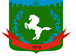 Томская область Томский районМуниципальное образование «Зональненское сельское поселение»ИНФОРМАЦИОННЫЙ БЮЛЛЕТЕНЬПериодическое официальное печатное издание, предназначенное для опубликованияправовых актов органов местного самоуправления Зональненского сельского поселенияи иной официальной информации                                                                                                                         Издается с 2005г.  п. Зональная Станция                                                                         	              № 47 от 03.06.2021ТОМСКАЯ ОБЛАСТЬТОМСКИЙ РАЙОНАДМИНИСТРАЦИЯ ЗОНАЛЬНЕНСКОГО СЕЛЬСКОГО ПОСЕЛЕНИЯИзвещение о проведении заседания согласительной комиссии
по вопросу согласования местоположения границ земельных участков
при выполнении комплексных кадастровых работДля размещения в печатном средстве массовой информации и сетевом издании,
на официальном сайте в информационно-телекоммуникационной сети «Интернет»ИЗВЕЩЕНИЕ О ПРОВЕДЕНИИ ЗАСЕДАНИЯ СОГЛАСИТЕЛЬНОЙ КОМИССИИ ПО ВОПРОСУ СОГЛАСОВАНИЯ МЕСТОПОЛОЖЕНИЯ ГРАНИЦ ЗЕМЕЛЬНЫХ УЧАСТКОВ ПРИ ВЫПОЛНЕНИИ КОМПЛЕКСНЫХ КАДАСТРОВЫХ РАБОТИЗВЕЩЕНИЕ О ПРОВЕДЕНИИ ЗАСЕДАНИЯ СОГЛАСИТЕЛЬНОЙ КОМИССИИ ПО ВОПРОСУ СОГЛАСОВАНИЯ МЕСТОПОЛОЖЕНИЯ ГРАНИЦ ЗЕМЕЛЬНЫХ УЧАСТКОВ ПРИ ВЫПОЛНЕНИИ КОМПЛЕКСНЫХ КАДАСТРОВЫХ РАБОТИЗВЕЩЕНИЕ О ПРОВЕДЕНИИ ЗАСЕДАНИЯ СОГЛАСИТЕЛЬНОЙ КОМИССИИ ПО ВОПРОСУ СОГЛАСОВАНИЯ МЕСТОПОЛОЖЕНИЯ ГРАНИЦ ЗЕМЕЛЬНЫХ УЧАСТКОВ ПРИ ВЫПОЛНЕНИИ КОМПЛЕКСНЫХ КАДАСТРОВЫХ РАБОТИЗВЕЩЕНИЕ О ПРОВЕДЕНИИ ЗАСЕДАНИЯ СОГЛАСИТЕЛЬНОЙ КОМИССИИ ПО ВОПРОСУ СОГЛАСОВАНИЯ МЕСТОПОЛОЖЕНИЯ ГРАНИЦ ЗЕМЕЛЬНЫХ УЧАСТКОВ ПРИ ВЫПОЛНЕНИИ КОМПЛЕКСНЫХ КАДАСТРОВЫХ РАБОТИЗВЕЩЕНИЕ О ПРОВЕДЕНИИ ЗАСЕДАНИЯ СОГЛАСИТЕЛЬНОЙ КОМИССИИ ПО ВОПРОСУ СОГЛАСОВАНИЯ МЕСТОПОЛОЖЕНИЯ ГРАНИЦ ЗЕМЕЛЬНЫХ УЧАСТКОВ ПРИ ВЫПОЛНЕНИИ КОМПЛЕКСНЫХ КАДАСТРОВЫХ РАБОТИЗВЕЩЕНИЕ О ПРОВЕДЕНИИ ЗАСЕДАНИЯ СОГЛАСИТЕЛЬНОЙ КОМИССИИ ПО ВОПРОСУ СОГЛАСОВАНИЯ МЕСТОПОЛОЖЕНИЯ ГРАНИЦ ЗЕМЕЛЬНЫХ УЧАСТКОВ ПРИ ВЫПОЛНЕНИИ КОМПЛЕКСНЫХ КАДАСТРОВЫХ РАБОТИЗВЕЩЕНИЕ О ПРОВЕДЕНИИ ЗАСЕДАНИЯ СОГЛАСИТЕЛЬНОЙ КОМИССИИ ПО ВОПРОСУ СОГЛАСОВАНИЯ МЕСТОПОЛОЖЕНИЯ ГРАНИЦ ЗЕМЕЛЬНЫХ УЧАСТКОВ ПРИ ВЫПОЛНЕНИИ КОМПЛЕКСНЫХ КАДАСТРОВЫХ РАБОТИЗВЕЩЕНИЕ О ПРОВЕДЕНИИ ЗАСЕДАНИЯ СОГЛАСИТЕЛЬНОЙ КОМИССИИ ПО ВОПРОСУ СОГЛАСОВАНИЯ МЕСТОПОЛОЖЕНИЯ ГРАНИЦ ЗЕМЕЛЬНЫХ УЧАСТКОВ ПРИ ВЫПОЛНЕНИИ КОМПЛЕКСНЫХ КАДАСТРОВЫХ РАБОТИЗВЕЩЕНИЕ О ПРОВЕДЕНИИ ЗАСЕДАНИЯ СОГЛАСИТЕЛЬНОЙ КОМИССИИ ПО ВОПРОСУ СОГЛАСОВАНИЯ МЕСТОПОЛОЖЕНИЯ ГРАНИЦ ЗЕМЕЛЬНЫХ УЧАСТКОВ ПРИ ВЫПОЛНЕНИИ КОМПЛЕКСНЫХ КАДАСТРОВЫХ РАБОТИЗВЕЩЕНИЕ О ПРОВЕДЕНИИ ЗАСЕДАНИЯ СОГЛАСИТЕЛЬНОЙ КОМИССИИ ПО ВОПРОСУ СОГЛАСОВАНИЯ МЕСТОПОЛОЖЕНИЯ ГРАНИЦ ЗЕМЕЛЬНЫХ УЧАСТКОВ ПРИ ВЫПОЛНЕНИИ КОМПЛЕКСНЫХ КАДАСТРОВЫХ РАБОТИЗВЕЩЕНИЕ О ПРОВЕДЕНИИ ЗАСЕДАНИЯ СОГЛАСИТЕЛЬНОЙ КОМИССИИ ПО ВОПРОСУ СОГЛАСОВАНИЯ МЕСТОПОЛОЖЕНИЯ ГРАНИЦ ЗЕМЕЛЬНЫХ УЧАСТКОВ ПРИ ВЫПОЛНЕНИИ КОМПЛЕКСНЫХ КАДАСТРОВЫХ РАБОТИЗВЕЩЕНИЕ О ПРОВЕДЕНИИ ЗАСЕДАНИЯ СОГЛАСИТЕЛЬНОЙ КОМИССИИ ПО ВОПРОСУ СОГЛАСОВАНИЯ МЕСТОПОЛОЖЕНИЯ ГРАНИЦ ЗЕМЕЛЬНЫХ УЧАСТКОВ ПРИ ВЫПОЛНЕНИИ КОМПЛЕКСНЫХ КАДАСТРОВЫХ РАБОТИЗВЕЩЕНИЕ О ПРОВЕДЕНИИ ЗАСЕДАНИЯ СОГЛАСИТЕЛЬНОЙ КОМИССИИ ПО ВОПРОСУ СОГЛАСОВАНИЯ МЕСТОПОЛОЖЕНИЯ ГРАНИЦ ЗЕМЕЛЬНЫХ УЧАСТКОВ ПРИ ВЫПОЛНЕНИИ КОМПЛЕКСНЫХ КАДАСТРОВЫХ РАБОТИЗВЕЩЕНИЕ О ПРОВЕДЕНИИ ЗАСЕДАНИЯ СОГЛАСИТЕЛЬНОЙ КОМИССИИ ПО ВОПРОСУ СОГЛАСОВАНИЯ МЕСТОПОЛОЖЕНИЯ ГРАНИЦ ЗЕМЕЛЬНЫХ УЧАСТКОВ ПРИ ВЫПОЛНЕНИИ КОМПЛЕКСНЫХ КАДАСТРОВЫХ РАБОТИЗВЕЩЕНИЕ О ПРОВЕДЕНИИ ЗАСЕДАНИЯ СОГЛАСИТЕЛЬНОЙ КОМИССИИ ПО ВОПРОСУ СОГЛАСОВАНИЯ МЕСТОПОЛОЖЕНИЯ ГРАНИЦ ЗЕМЕЛЬНЫХ УЧАСТКОВ ПРИ ВЫПОЛНЕНИИ КОМПЛЕКСНЫХ КАДАСТРОВЫХ РАБОТИЗВЕЩЕНИЕ О ПРОВЕДЕНИИ ЗАСЕДАНИЯ СОГЛАСИТЕЛЬНОЙ КОМИССИИ ПО ВОПРОСУ СОГЛАСОВАНИЯ МЕСТОПОЛОЖЕНИЯ ГРАНИЦ ЗЕМЕЛЬНЫХ УЧАСТКОВ ПРИ ВЫПОЛНЕНИИ КОМПЛЕКСНЫХ КАДАСТРОВЫХ РАБОТИЗВЕЩЕНИЕ О ПРОВЕДЕНИИ ЗАСЕДАНИЯ СОГЛАСИТЕЛЬНОЙ КОМИССИИ ПО ВОПРОСУ СОГЛАСОВАНИЯ МЕСТОПОЛОЖЕНИЯ ГРАНИЦ ЗЕМЕЛЬНЫХ УЧАСТКОВ ПРИ ВЫПОЛНЕНИИ КОМПЛЕКСНЫХ КАДАСТРОВЫХ РАБОТИЗВЕЩЕНИЕ О ПРОВЕДЕНИИ ЗАСЕДАНИЯ СОГЛАСИТЕЛЬНОЙ КОМИССИИ ПО ВОПРОСУ СОГЛАСОВАНИЯ МЕСТОПОЛОЖЕНИЯ ГРАНИЦ ЗЕМЕЛЬНЫХ УЧАСТКОВ ПРИ ВЫПОЛНЕНИИ КОМПЛЕКСНЫХ КАДАСТРОВЫХ РАБОТИЗВЕЩЕНИЕ О ПРОВЕДЕНИИ ЗАСЕДАНИЯ СОГЛАСИТЕЛЬНОЙ КОМИССИИ ПО ВОПРОСУ СОГЛАСОВАНИЯ МЕСТОПОЛОЖЕНИЯ ГРАНИЦ ЗЕМЕЛЬНЫХ УЧАСТКОВ ПРИ ВЫПОЛНЕНИИ КОМПЛЕКСНЫХ КАДАСТРОВЫХ РАБОТИЗВЕЩЕНИЕ О ПРОВЕДЕНИИ ЗАСЕДАНИЯ СОГЛАСИТЕЛЬНОЙ КОМИССИИ ПО ВОПРОСУ СОГЛАСОВАНИЯ МЕСТОПОЛОЖЕНИЯ ГРАНИЦ ЗЕМЕЛЬНЫХ УЧАСТКОВ ПРИ ВЫПОЛНЕНИИ КОМПЛЕКСНЫХ КАДАСТРОВЫХ РАБОТИЗВЕЩЕНИЕ О ПРОВЕДЕНИИ ЗАСЕДАНИЯ СОГЛАСИТЕЛЬНОЙ КОМИССИИ ПО ВОПРОСУ СОГЛАСОВАНИЯ МЕСТОПОЛОЖЕНИЯ ГРАНИЦ ЗЕМЕЛЬНЫХ УЧАСТКОВ ПРИ ВЫПОЛНЕНИИ КОМПЛЕКСНЫХ КАДАСТРОВЫХ РАБОТИЗВЕЩЕНИЕ О ПРОВЕДЕНИИ ЗАСЕДАНИЯ СОГЛАСИТЕЛЬНОЙ КОМИССИИ ПО ВОПРОСУ СОГЛАСОВАНИЯ МЕСТОПОЛОЖЕНИЯ ГРАНИЦ ЗЕМЕЛЬНЫХ УЧАСТКОВ ПРИ ВЫПОЛНЕНИИ КОМПЛЕКСНЫХ КАДАСТРОВЫХ РАБОТИЗВЕЩЕНИЕ О ПРОВЕДЕНИИ ЗАСЕДАНИЯ СОГЛАСИТЕЛЬНОЙ КОМИССИИ ПО ВОПРОСУ СОГЛАСОВАНИЯ МЕСТОПОЛОЖЕНИЯ ГРАНИЦ ЗЕМЕЛЬНЫХ УЧАСТКОВ ПРИ ВЫПОЛНЕНИИ КОМПЛЕКСНЫХ КАДАСТРОВЫХ РАБОТИЗВЕЩЕНИЕ О ПРОВЕДЕНИИ ЗАСЕДАНИЯ СОГЛАСИТЕЛЬНОЙ КОМИССИИ ПО ВОПРОСУ СОГЛАСОВАНИЯ МЕСТОПОЛОЖЕНИЯ ГРАНИЦ ЗЕМЕЛЬНЫХ УЧАСТКОВ ПРИ ВЫПОЛНЕНИИ КОМПЛЕКСНЫХ КАДАСТРОВЫХ РАБОТИЗВЕЩЕНИЕ О ПРОВЕДЕНИИ ЗАСЕДАНИЯ СОГЛАСИТЕЛЬНОЙ КОМИССИИ ПО ВОПРОСУ СОГЛАСОВАНИЯ МЕСТОПОЛОЖЕНИЯ ГРАНИЦ ЗЕМЕЛЬНЫХ УЧАСТКОВ ПРИ ВЫПОЛНЕНИИ КОМПЛЕКСНЫХ КАДАСТРОВЫХ РАБОТИЗВЕЩЕНИЕ О ПРОВЕДЕНИИ ЗАСЕДАНИЯ СОГЛАСИТЕЛЬНОЙ КОМИССИИ ПО ВОПРОСУ СОГЛАСОВАНИЯ МЕСТОПОЛОЖЕНИЯ ГРАНИЦ ЗЕМЕЛЬНЫХ УЧАСТКОВ ПРИ ВЫПОЛНЕНИИ КОМПЛЕКСНЫХ КАДАСТРОВЫХ РАБОТИЗВЕЩЕНИЕ О ПРОВЕДЕНИИ ЗАСЕДАНИЯ СОГЛАСИТЕЛЬНОЙ КОМИССИИ ПО ВОПРОСУ СОГЛАСОВАНИЯ МЕСТОПОЛОЖЕНИЯ ГРАНИЦ ЗЕМЕЛЬНЫХ УЧАСТКОВ ПРИ ВЫПОЛНЕНИИ КОМПЛЕКСНЫХ КАДАСТРОВЫХ РАБОТИЗВЕЩЕНИЕ О ПРОВЕДЕНИИ ЗАСЕДАНИЯ СОГЛАСИТЕЛЬНОЙ КОМИССИИ ПО ВОПРОСУ СОГЛАСОВАНИЯ МЕСТОПОЛОЖЕНИЯ ГРАНИЦ ЗЕМЕЛЬНЫХ УЧАСТКОВ ПРИ ВЫПОЛНЕНИИ КОМПЛЕКСНЫХ КАДАСТРОВЫХ РАБОТИЗВЕЩЕНИЕ О ПРОВЕДЕНИИ ЗАСЕДАНИЯ СОГЛАСИТЕЛЬНОЙ КОМИССИИ ПО ВОПРОСУ СОГЛАСОВАНИЯ МЕСТОПОЛОЖЕНИЯ ГРАНИЦ ЗЕМЕЛЬНЫХ УЧАСТКОВ ПРИ ВЫПОЛНЕНИИ КОМПЛЕКСНЫХ КАДАСТРОВЫХ РАБОТИЗВЕЩЕНИЕ О ПРОВЕДЕНИИ ЗАСЕДАНИЯ СОГЛАСИТЕЛЬНОЙ КОМИССИИ ПО ВОПРОСУ СОГЛАСОВАНИЯ МЕСТОПОЛОЖЕНИЯ ГРАНИЦ ЗЕМЕЛЬНЫХ УЧАСТКОВ ПРИ ВЫПОЛНЕНИИ КОМПЛЕКСНЫХ КАДАСТРОВЫХ РАБОТИЗВЕЩЕНИЕ О ПРОВЕДЕНИИ ЗАСЕДАНИЯ СОГЛАСИТЕЛЬНОЙ КОМИССИИ ПО ВОПРОСУ СОГЛАСОВАНИЯ МЕСТОПОЛОЖЕНИЯ ГРАНИЦ ЗЕМЕЛЬНЫХ УЧАСТКОВ ПРИ ВЫПОЛНЕНИИ КОМПЛЕКСНЫХ КАДАСТРОВЫХ РАБОТИЗВЕЩЕНИЕ О ПРОВЕДЕНИИ ЗАСЕДАНИЯ СОГЛАСИТЕЛЬНОЙ КОМИССИИ ПО ВОПРОСУ СОГЛАСОВАНИЯ МЕСТОПОЛОЖЕНИЯ ГРАНИЦ ЗЕМЕЛЬНЫХ УЧАСТКОВ ПРИ ВЫПОЛНЕНИИ КОМПЛЕКСНЫХ КАДАСТРОВЫХ РАБОТИЗВЕЩЕНИЕ О ПРОВЕДЕНИИ ЗАСЕДАНИЯ СОГЛАСИТЕЛЬНОЙ КОМИССИИ ПО ВОПРОСУ СОГЛАСОВАНИЯ МЕСТОПОЛОЖЕНИЯ ГРАНИЦ ЗЕМЕЛЬНЫХ УЧАСТКОВ ПРИ ВЫПОЛНЕНИИ КОМПЛЕКСНЫХ КАДАСТРОВЫХ РАБОТИЗВЕЩЕНИЕ О ПРОВЕДЕНИИ ЗАСЕДАНИЯ СОГЛАСИТЕЛЬНОЙ КОМИССИИ ПО ВОПРОСУ СОГЛАСОВАНИЯ МЕСТОПОЛОЖЕНИЯ ГРАНИЦ ЗЕМЕЛЬНЫХ УЧАСТКОВ ПРИ ВЫПОЛНЕНИИ КОМПЛЕКСНЫХ КАДАСТРОВЫХ РАБОТИЗВЕЩЕНИЕ О ПРОВЕДЕНИИ ЗАСЕДАНИЯ СОГЛАСИТЕЛЬНОЙ КОМИССИИ ПО ВОПРОСУ СОГЛАСОВАНИЯ МЕСТОПОЛОЖЕНИЯ ГРАНИЦ ЗЕМЕЛЬНЫХ УЧАСТКОВ ПРИ ВЫПОЛНЕНИИ КОМПЛЕКСНЫХ КАДАСТРОВЫХ РАБОТИЗВЕЩЕНИЕ О ПРОВЕДЕНИИ ЗАСЕДАНИЯ СОГЛАСИТЕЛЬНОЙ КОМИССИИ ПО ВОПРОСУ СОГЛАСОВАНИЯ МЕСТОПОЛОЖЕНИЯ ГРАНИЦ ЗЕМЕЛЬНЫХ УЧАСТКОВ ПРИ ВЫПОЛНЕНИИ КОМПЛЕКСНЫХ КАДАСТРОВЫХ РАБОТИЗВЕЩЕНИЕ О ПРОВЕДЕНИИ ЗАСЕДАНИЯ СОГЛАСИТЕЛЬНОЙ КОМИССИИ ПО ВОПРОСУ СОГЛАСОВАНИЯ МЕСТОПОЛОЖЕНИЯ ГРАНИЦ ЗЕМЕЛЬНЫХ УЧАСТКОВ ПРИ ВЫПОЛНЕНИИ КОМПЛЕКСНЫХ КАДАСТРОВЫХ РАБОТИЗВЕЩЕНИЕ О ПРОВЕДЕНИИ ЗАСЕДАНИЯ СОГЛАСИТЕЛЬНОЙ КОМИССИИ ПО ВОПРОСУ СОГЛАСОВАНИЯ МЕСТОПОЛОЖЕНИЯ ГРАНИЦ ЗЕМЕЛЬНЫХ УЧАСТКОВ ПРИ ВЫПОЛНЕНИИ КОМПЛЕКСНЫХ КАДАСТРОВЫХ РАБОТИЗВЕЩЕНИЕ О ПРОВЕДЕНИИ ЗАСЕДАНИЯ СОГЛАСИТЕЛЬНОЙ КОМИССИИ ПО ВОПРОСУ СОГЛАСОВАНИЯ МЕСТОПОЛОЖЕНИЯ ГРАНИЦ ЗЕМЕЛЬНЫХ УЧАСТКОВ ПРИ ВЫПОЛНЕНИИ КОМПЛЕКСНЫХ КАДАСТРОВЫХ РАБОТИЗВЕЩЕНИЕ О ПРОВЕДЕНИИ ЗАСЕДАНИЯ СОГЛАСИТЕЛЬНОЙ КОМИССИИ ПО ВОПРОСУ СОГЛАСОВАНИЯ МЕСТОПОЛОЖЕНИЯ ГРАНИЦ ЗЕМЕЛЬНЫХ УЧАСТКОВ ПРИ ВЫПОЛНЕНИИ КОМПЛЕКСНЫХ КАДАСТРОВЫХ РАБОТИЗВЕЩЕНИЕ О ПРОВЕДЕНИИ ЗАСЕДАНИЯ СОГЛАСИТЕЛЬНОЙ КОМИССИИ ПО ВОПРОСУ СОГЛАСОВАНИЯ МЕСТОПОЛОЖЕНИЯ ГРАНИЦ ЗЕМЕЛЬНЫХ УЧАСТКОВ ПРИ ВЫПОЛНЕНИИ КОМПЛЕКСНЫХ КАДАСТРОВЫХ РАБОТИЗВЕЩЕНИЕ О ПРОВЕДЕНИИ ЗАСЕДАНИЯ СОГЛАСИТЕЛЬНОЙ КОМИССИИ ПО ВОПРОСУ СОГЛАСОВАНИЯ МЕСТОПОЛОЖЕНИЯ ГРАНИЦ ЗЕМЕЛЬНЫХ УЧАСТКОВ ПРИ ВЫПОЛНЕНИИ КОМПЛЕКСНЫХ КАДАСТРОВЫХ РАБОТВ отношении объектов недвижимого имущества, расположенных на территории кадастрового квартала (территориях нескольких смежных кадастровых кварталов):В отношении объектов недвижимого имущества, расположенных на территории кадастрового квартала (территориях нескольких смежных кадастровых кварталов):В отношении объектов недвижимого имущества, расположенных на территории кадастрового квартала (территориях нескольких смежных кадастровых кварталов):В отношении объектов недвижимого имущества, расположенных на территории кадастрового квартала (территориях нескольких смежных кадастровых кварталов):В отношении объектов недвижимого имущества, расположенных на территории кадастрового квартала (территориях нескольких смежных кадастровых кварталов):В отношении объектов недвижимого имущества, расположенных на территории кадастрового квартала (территориях нескольких смежных кадастровых кварталов):В отношении объектов недвижимого имущества, расположенных на территории кадастрового квартала (территориях нескольких смежных кадастровых кварталов):В отношении объектов недвижимого имущества, расположенных на территории кадастрового квартала (территориях нескольких смежных кадастровых кварталов):В отношении объектов недвижимого имущества, расположенных на территории кадастрового квартала (территориях нескольких смежных кадастровых кварталов):В отношении объектов недвижимого имущества, расположенных на территории кадастрового квартала (территориях нескольких смежных кадастровых кварталов):В отношении объектов недвижимого имущества, расположенных на территории кадастрового квартала (территориях нескольких смежных кадастровых кварталов):В отношении объектов недвижимого имущества, расположенных на территории кадастрового квартала (территориях нескольких смежных кадастровых кварталов):В отношении объектов недвижимого имущества, расположенных на территории кадастрового квартала (территориях нескольких смежных кадастровых кварталов):В отношении объектов недвижимого имущества, расположенных на территории кадастрового квартала (территориях нескольких смежных кадастровых кварталов):В отношении объектов недвижимого имущества, расположенных на территории кадастрового квартала (территориях нескольких смежных кадастровых кварталов):В отношении объектов недвижимого имущества, расположенных на территории кадастрового квартала (территориях нескольких смежных кадастровых кварталов):В отношении объектов недвижимого имущества, расположенных на территории кадастрового квартала (территориях нескольких смежных кадастровых кварталов):В отношении объектов недвижимого имущества, расположенных на территории кадастрового квартала (территориях нескольких смежных кадастровых кварталов):В отношении объектов недвижимого имущества, расположенных на территории кадастрового квартала (территориях нескольких смежных кадастровых кварталов):В отношении объектов недвижимого имущества, расположенных на территории кадастрового квартала (территориях нескольких смежных кадастровых кварталов):В отношении объектов недвижимого имущества, расположенных на территории кадастрового квартала (территориях нескольких смежных кадастровых кварталов):В отношении объектов недвижимого имущества, расположенных на территории кадастрового квартала (территориях нескольких смежных кадастровых кварталов):В отношении объектов недвижимого имущества, расположенных на территории кадастрового квартала (территориях нескольких смежных кадастровых кварталов):В отношении объектов недвижимого имущества, расположенных на территории кадастрового квартала (территориях нескольких смежных кадастровых кварталов):В отношении объектов недвижимого имущества, расположенных на территории кадастрового квартала (территориях нескольких смежных кадастровых кварталов):В отношении объектов недвижимого имущества, расположенных на территории кадастрового квартала (территориях нескольких смежных кадастровых кварталов):В отношении объектов недвижимого имущества, расположенных на территории кадастрового квартала (территориях нескольких смежных кадастровых кварталов):В отношении объектов недвижимого имущества, расположенных на территории кадастрового квартала (территориях нескольких смежных кадастровых кварталов):В отношении объектов недвижимого имущества, расположенных на территории кадастрового квартала (территориях нескольких смежных кадастровых кварталов):В отношении объектов недвижимого имущества, расположенных на территории кадастрового квартала (территориях нескольких смежных кадастровых кварталов):В отношении объектов недвижимого имущества, расположенных на территории кадастрового квартала (территориях нескольких смежных кадастровых кварталов):В отношении объектов недвижимого имущества, расположенных на территории кадастрового квартала (территориях нескольких смежных кадастровых кварталов):В отношении объектов недвижимого имущества, расположенных на территории кадастрового квартала (территориях нескольких смежных кадастровых кварталов):В отношении объектов недвижимого имущества, расположенных на территории кадастрового квартала (территориях нескольких смежных кадастровых кварталов):В отношении объектов недвижимого имущества, расположенных на территории кадастрового квартала (территориях нескольких смежных кадастровых кварталов):В отношении объектов недвижимого имущества, расположенных на территории кадастрового квартала (территориях нескольких смежных кадастровых кварталов):В отношении объектов недвижимого имущества, расположенных на территории кадастрового квартала (территориях нескольких смежных кадастровых кварталов):В отношении объектов недвижимого имущества, расположенных на территории кадастрового квартала (территориях нескольких смежных кадастровых кварталов):В отношении объектов недвижимого имущества, расположенных на территории кадастрового квартала (территориях нескольких смежных кадастровых кварталов):В отношении объектов недвижимого имущества, расположенных на территории кадастрового квартала (территориях нескольких смежных кадастровых кварталов):В отношении объектов недвижимого имущества, расположенных на территории кадастрового квартала (территориях нескольких смежных кадастровых кварталов):В отношении объектов недвижимого имущества, расположенных на территории кадастрового квартала (территориях нескольких смежных кадастровых кварталов):субъект Российской Федерациисубъект Российской Федерациисубъект Российской Федерациисубъект Российской Федерациисубъект Российской Федерациисубъект Российской Федерациисубъект Российской Федерациисубъект Российской Федерациисубъект Российской Федерациисубъект Российской Федерациисубъект Российской Федерациисубъект Российской Федерациисубъект Российской Федерациисубъект Российской Федерациисубъект Российской Федерациисубъект Российской Федерациисубъект Российской Федерациисубъект Российской Федерациисубъект Российской Федерациисубъект Российской Федерациисубъект Российской Федерациисубъект Российской Федерациисубъект Российской Федерациисубъект Российской Федерациисубъект Российской Федерациисубъект Российской ФедерацииТомская областьТомская областьТомская областьТомская областьТомская областьТомская областьТомская областьТомская областьТомская областьТомская областьТомская областьТомская областьТомская областьТомская область,,муниципальное образованиемуниципальное образованиемуниципальное образованиемуниципальное образованиемуниципальное образованиемуниципальное образованиемуниципальное образованиемуниципальное образованиемуниципальное образованиемуниципальное образованиемуниципальное образованиемуниципальное образованиемуниципальное образованиемуниципальное образованиемуниципальное образованиемуниципальное образованиемуниципальное образованиемуниципальное образованиемуниципальное образованиемуниципальное образованиемуниципальное образованиемуниципальное образованиемуниципальное образованиемуниципальное образованиеТомский район, Зональненское сельское поселениеТомский район, Зональненское сельское поселениеТомский район, Зональненское сельское поселениеТомский район, Зональненское сельское поселениеТомский район, Зональненское сельское поселениеТомский район, Зональненское сельское поселениеТомский район, Зональненское сельское поселениеТомский район, Зональненское сельское поселениеТомский район, Зональненское сельское поселениеТомский район, Зональненское сельское поселениеТомский район, Зональненское сельское поселениеТомский район, Зональненское сельское поселениеТомский район, Зональненское сельское поселениеТомский район, Зональненское сельское поселениеТомский район, Зональненское сельское поселениеТомский район, Зональненское сельское поселение,,населенный пунктнаселенный пунктнаселенный пунктнаселенный пунктнаселенный пунктнаселенный пунктнаселенный пунктнаселенный пунктнаселенный пунктнаселенный пунктнаселенный пунктнаселенный пунктнаселенный пунктнаселенный пункт,,№ кадастрового квартала (нескольких смежных кадастровых кварталов):
№ кадастрового квартала (нескольких смежных кадастровых кварталов):
№ кадастрового квартала (нескольких смежных кадастровых кварталов):
№ кадастрового квартала (нескольких смежных кадастровых кварталов):
№ кадастрового квартала (нескольких смежных кадастровых кварталов):
№ кадастрового квартала (нескольких смежных кадастровых кварталов):
№ кадастрового квартала (нескольких смежных кадастровых кварталов):
№ кадастрового квартала (нескольких смежных кадастровых кварталов):
№ кадастрового квартала (нескольких смежных кадастровых кварталов):
№ кадастрового квартала (нескольких смежных кадастровых кварталов):
№ кадастрового квартала (нескольких смежных кадастровых кварталов):
№ кадастрового квартала (нескольких смежных кадастровых кварталов):
№ кадастрового квартала (нескольких смежных кадастровых кварталов):
№ кадастрового квартала (нескольких смежных кадастровых кварталов):
№ кадастрового квартала (нескольких смежных кадастровых кварталов):
№ кадастрового квартала (нескольких смежных кадастровых кварталов):
№ кадастрового квартала (нескольких смежных кадастровых кварталов):
№ кадастрового квартала (нескольких смежных кадастровых кварталов):
№ кадастрового квартала (нескольких смежных кадастровых кварталов):
№ кадастрового квартала (нескольких смежных кадастровых кварталов):
№ кадастрового квартала (нескольких смежных кадастровых кварталов):
№ кадастрового квартала (нескольких смежных кадастровых кварталов):
№ кадастрового квартала (нескольких смежных кадастровых кварталов):
№ кадастрового квартала (нескольких смежных кадастровых кварталов):
№ кадастрового квартала (нескольких смежных кадастровых кварталов):
№ кадастрового квартала (нескольких смежных кадастровых кварталов):
№ кадастрового квартала (нескольких смежных кадастровых кварталов):
№ кадастрового квартала (нескольких смежных кадастровых кварталов):
№ кадастрового квартала (нескольких смежных кадастровых кварталов):
№ кадастрового квартала (нескольких смежных кадастровых кварталов):
№ кадастрового квартала (нескольких смежных кадастровых кварталов):
№ кадастрового квартала (нескольких смежных кадастровых кварталов):
№ кадастрового квартала (нескольких смежных кадастровых кварталов):
№ кадастрового квартала (нескольких смежных кадастровых кварталов):
№ кадастрового квартала (нескольких смежных кадастровых кварталов):
№ кадастрового квартала (нескольких смежных кадастровых кварталов):
№ кадастрового квартала (нескольких смежных кадастровых кварталов):
№ кадастрового квартала (нескольких смежных кадастровых кварталов):
№ кадастрового квартала (нескольких смежных кадастровых кварталов):
№ кадастрового квартала (нескольких смежных кадастровых кварталов):
№ кадастрового квартала (нескольких смежных кадастровых кварталов):
№ кадастрового квартала (нескольких смежных кадастровых кварталов):
70:14:0349034 (СНТ «Чипполино») 70:14:0349034 (СНТ «Чипполино») 70:14:0349034 (СНТ «Чипполино») 70:14:0349034 (СНТ «Чипполино») 70:14:0349034 (СНТ «Чипполино») 70:14:0349034 (СНТ «Чипполино») 70:14:0349034 (СНТ «Чипполино») 70:14:0349034 (СНТ «Чипполино») 70:14:0349034 (СНТ «Чипполино») 70:14:0349034 (СНТ «Чипполино») 70:14:0349034 (СНТ «Чипполино») 70:14:0349034 (СНТ «Чипполино») 70:14:0349034 (СНТ «Чипполино») 70:14:0349034 (СНТ «Чипполино») 70:14:0349034 (СНТ «Чипполино») 70:14:0349034 (СНТ «Чипполино») 70:14:0349034 (СНТ «Чипполино») 70:14:0349034 (СНТ «Чипполино») 70:14:0349034 (СНТ «Чипполино») 70:14:0349034 (СНТ «Чипполино») 70:14:0349034 (СНТ «Чипполино») 70:14:0349034 (СНТ «Чипполино») 70:14:0349034 (СНТ «Чипполино») 70:14:0349034 (СНТ «Чипполино») 70:14:0349034 (СНТ «Чипполино») 70:14:0349034 (СНТ «Чипполино») 70:14:0349034 (СНТ «Чипполино») 70:14:0349034 (СНТ «Чипполино») 70:14:0349034 (СНТ «Чипполино») 70:14:0349034 (СНТ «Чипполино») 70:14:0349034 (СНТ «Чипполино») 70:14:0349034 (СНТ «Чипполино») 70:14:0349034 (СНТ «Чипполино») 70:14:0349034 (СНТ «Чипполино») 70:14:0349034 (СНТ «Чипполино») 70:14:0349034 (СНТ «Чипполино») 70:14:0349034 (СНТ «Чипполино») 70:14:0349034 (СНТ «Чипполино») 70:14:0349034 (СНТ «Чипполино») (Иные сведения, позволяющие определить местоположение территории, на которой(Иные сведения, позволяющие определить местоположение территории, на которой(Иные сведения, позволяющие определить местоположение территории, на которой(Иные сведения, позволяющие определить местоположение территории, на которой(Иные сведения, позволяющие определить местоположение территории, на которой(Иные сведения, позволяющие определить местоположение территории, на которой(Иные сведения, позволяющие определить местоположение территории, на которой(Иные сведения, позволяющие определить местоположение территории, на которой(Иные сведения, позволяющие определить местоположение территории, на которой(Иные сведения, позволяющие определить местоположение территории, на которой(Иные сведения, позволяющие определить местоположение территории, на которой(Иные сведения, позволяющие определить местоположение территории, на которой(Иные сведения, позволяющие определить местоположение территории, на которой(Иные сведения, позволяющие определить местоположение территории, на которой(Иные сведения, позволяющие определить местоположение территории, на которой(Иные сведения, позволяющие определить местоположение территории, на которой(Иные сведения, позволяющие определить местоположение территории, на которой(Иные сведения, позволяющие определить местоположение территории, на которой(Иные сведения, позволяющие определить местоположение территории, на которой(Иные сведения, позволяющие определить местоположение территории, на которой(Иные сведения, позволяющие определить местоположение территории, на которой(Иные сведения, позволяющие определить местоположение территории, на которой(Иные сведения, позволяющие определить местоположение территории, на которой(Иные сведения, позволяющие определить местоположение территории, на которой(Иные сведения, позволяющие определить местоположение территории, на которой(Иные сведения, позволяющие определить местоположение территории, на которой(Иные сведения, позволяющие определить местоположение территории, на которой(Иные сведения, позволяющие определить местоположение территории, на которой(Иные сведения, позволяющие определить местоположение территории, на которой(Иные сведения, позволяющие определить местоположение территории, на которой(Иные сведения, позволяющие определить местоположение территории, на которой(Иные сведения, позволяющие определить местоположение территории, на которой(Иные сведения, позволяющие определить местоположение территории, на которой(Иные сведения, позволяющие определить местоположение территории, на которой(Иные сведения, позволяющие определить местоположение территории, на которой(Иные сведения, позволяющие определить местоположение территории, на которой(Иные сведения, позволяющие определить местоположение территории, на которой(Иные сведения, позволяющие определить местоположение территории, на которой(Иные сведения, позволяющие определить местоположение территории, на которойвыполняются комплексные кадастровые работы)выполняются комплексные кадастровые работы)выполняются комплексные кадастровые работы)выполняются комплексные кадастровые работы)выполняются комплексные кадастровые работы)выполняются комплексные кадастровые работы)выполняются комплексные кадастровые работы)выполняются комплексные кадастровые работы)выполняются комплексные кадастровые работы)выполняются комплексные кадастровые работы)выполняются комплексные кадастровые работы)выполняются комплексные кадастровые работы)выполняются комплексные кадастровые работы)выполняются комплексные кадастровые работы)выполняются комплексные кадастровые работы)выполняются комплексные кадастровые работы)выполняются комплексные кадастровые работы)выполняются комплексные кадастровые работы)выполняются комплексные кадастровые работы)выполняются комплексные кадастровые работы)выполняются комплексные кадастровые работы)выполняются комплексные кадастровые работы)выполняются комплексные кадастровые работы)выполняются комплексные кадастровые работы)выполняются комплексные кадастровые работы)выполняются комплексные кадастровые работы)выполняются комплексные кадастровые работы)выполняются комплексные кадастровые работы)выполняются комплексные кадастровые работы)выполняются комплексные кадастровые работы)выполняются комплексные кадастровые работы)выполняются комплексные кадастровые работы)выполняются комплексные кадастровые работы)выполняются комплексные кадастровые работы)выполняются комплексные кадастровые работы)выполняются комплексные кадастровые работы)выполняются комплексные кадастровые работы)выполняются комплексные кадастровые работы)выполняются комплексные кадастровые работы)в соответствии с государственным (муниципальным) контрактомв соответствии с государственным (муниципальным) контрактомв соответствии с государственным (муниципальным) контрактомв соответствии с государственным (муниципальным) контрактомв соответствии с государственным (муниципальным) контрактомв соответствии с государственным (муниципальным) контрактомв соответствии с государственным (муниципальным) контрактомв соответствии с государственным (муниципальным) контрактомв соответствии с государственным (муниципальным) контрактомв соответствии с государственным (муниципальным) контрактомв соответствии с государственным (муниципальным) контрактомв соответствии с государственным (муниципальным) контрактомв соответствии с государственным (муниципальным) контрактомв соответствии с государственным (муниципальным) контрактомв соответствии с государственным (муниципальным) контрактомв соответствии с государственным (муниципальным) контрактомв соответствии с государственным (муниципальным) контрактомв соответствии с государственным (муниципальным) контрактомв соответствии с государственным (муниципальным) контрактомв соответствии с государственным (муниципальным) контрактомв соответствии с государственным (муниципальным) контрактомв соответствии с государственным (муниципальным) контрактомв соответствии с государственным (муниципальным) контрактомв соответствии с государственным (муниципальным) контрактомв соответствии с государственным (муниципальным) контрактомв соответствии с государственным (муниципальным) контрактомв соответствии с государственным (муниципальным) контрактомв соответствии с государственным (муниципальным) контрактомв соответствии с государственным (муниципальным) контрактомв соответствии с государственным (муниципальным) контрактомв соответствии с государственным (муниципальным) контрактомв соответствии с государственным (муниципальным) контрактомв соответствии с государственным (муниципальным) контрактомв соответствии с государственным (муниципальным) контрактомв соответствии с государственным (муниципальным) контрактомв соответствии с государственным (муниципальным) контрактомв соответствии с государственным (муниципальным) контрактомв соответствии с государственным (муниципальным) контрактомв соответствии с государственным (муниципальным) контрактомв соответствии с государственным (муниципальным) контрактомв соответствии с государственным (муниципальным) контрактомв соответствии с государственным (муниципальным) контрактомототототот««09090909»»апреляапреляапреляапреляапреляапреляапреля2021202120212021г. №г. №г. №г. №9999999999выполняются комплексныевыполняются комплексныевыполняются комплексныекадастровые работы.кадастровые работы.кадастровые работы.кадастровые работы.кадастровые работы.кадастровые работы.кадастровые работы.кадастровые работы.кадастровые работы.кадастровые работы.кадастровые работы.кадастровые работы.кадастровые работы.кадастровые работы.кадастровые работы.кадастровые работы.кадастровые работы.кадастровые работы.кадастровые работы.кадастровые работы.кадастровые работы.кадастровые работы.кадастровые работы.кадастровые работы.кадастровые работы.кадастровые работы.кадастровые работы.кадастровые работы.кадастровые работы.кадастровые работы.кадастровые работы.кадастровые работы.кадастровые работы.кадастровые работы.кадастровые работы.кадастровые работы.кадастровые работы.кадастровые работы.кадастровые работы.кадастровые работы.кадастровые работы.кадастровые работы.Уведомляем всех заинтересованных лиц о завершении подготовки проекта карты-плана территории, с которым можно ознакомиться по адресу работы согласительной комиссии: 634507, Томская обл, Томский р-н, п. Зональная Станция, ул. Совхозная, 10Уведомляем всех заинтересованных лиц о завершении подготовки проекта карты-плана территории, с которым можно ознакомиться по адресу работы согласительной комиссии: 634507, Томская обл, Томский р-н, п. Зональная Станция, ул. Совхозная, 10Уведомляем всех заинтересованных лиц о завершении подготовки проекта карты-плана территории, с которым можно ознакомиться по адресу работы согласительной комиссии: 634507, Томская обл, Томский р-н, п. Зональная Станция, ул. Совхозная, 10Уведомляем всех заинтересованных лиц о завершении подготовки проекта карты-плана территории, с которым можно ознакомиться по адресу работы согласительной комиссии: 634507, Томская обл, Томский р-н, п. Зональная Станция, ул. Совхозная, 10Уведомляем всех заинтересованных лиц о завершении подготовки проекта карты-плана территории, с которым можно ознакомиться по адресу работы согласительной комиссии: 634507, Томская обл, Томский р-н, п. Зональная Станция, ул. Совхозная, 10Уведомляем всех заинтересованных лиц о завершении подготовки проекта карты-плана территории, с которым можно ознакомиться по адресу работы согласительной комиссии: 634507, Томская обл, Томский р-н, п. Зональная Станция, ул. Совхозная, 10Уведомляем всех заинтересованных лиц о завершении подготовки проекта карты-плана территории, с которым можно ознакомиться по адресу работы согласительной комиссии: 634507, Томская обл, Томский р-н, п. Зональная Станция, ул. Совхозная, 10Уведомляем всех заинтересованных лиц о завершении подготовки проекта карты-плана территории, с которым можно ознакомиться по адресу работы согласительной комиссии: 634507, Томская обл, Томский р-н, п. Зональная Станция, ул. Совхозная, 10Уведомляем всех заинтересованных лиц о завершении подготовки проекта карты-плана территории, с которым можно ознакомиться по адресу работы согласительной комиссии: 634507, Томская обл, Томский р-н, п. Зональная Станция, ул. Совхозная, 10Уведомляем всех заинтересованных лиц о завершении подготовки проекта карты-плана территории, с которым можно ознакомиться по адресу работы согласительной комиссии: 634507, Томская обл, Томский р-н, п. Зональная Станция, ул. Совхозная, 10Уведомляем всех заинтересованных лиц о завершении подготовки проекта карты-плана территории, с которым можно ознакомиться по адресу работы согласительной комиссии: 634507, Томская обл, Томский р-н, п. Зональная Станция, ул. Совхозная, 10Уведомляем всех заинтересованных лиц о завершении подготовки проекта карты-плана территории, с которым можно ознакомиться по адресу работы согласительной комиссии: 634507, Томская обл, Томский р-н, п. Зональная Станция, ул. Совхозная, 10Уведомляем всех заинтересованных лиц о завершении подготовки проекта карты-плана территории, с которым можно ознакомиться по адресу работы согласительной комиссии: 634507, Томская обл, Томский р-н, п. Зональная Станция, ул. Совхозная, 10Уведомляем всех заинтересованных лиц о завершении подготовки проекта карты-плана территории, с которым можно ознакомиться по адресу работы согласительной комиссии: 634507, Томская обл, Томский р-н, п. Зональная Станция, ул. Совхозная, 10Уведомляем всех заинтересованных лиц о завершении подготовки проекта карты-плана территории, с которым можно ознакомиться по адресу работы согласительной комиссии: 634507, Томская обл, Томский р-н, п. Зональная Станция, ул. Совхозная, 10Уведомляем всех заинтересованных лиц о завершении подготовки проекта карты-плана территории, с которым можно ознакомиться по адресу работы согласительной комиссии: 634507, Томская обл, Томский р-н, п. Зональная Станция, ул. Совхозная, 10Уведомляем всех заинтересованных лиц о завершении подготовки проекта карты-плана территории, с которым можно ознакомиться по адресу работы согласительной комиссии: 634507, Томская обл, Томский р-н, п. Зональная Станция, ул. Совхозная, 10Уведомляем всех заинтересованных лиц о завершении подготовки проекта карты-плана территории, с которым можно ознакомиться по адресу работы согласительной комиссии: 634507, Томская обл, Томский р-н, п. Зональная Станция, ул. Совхозная, 10Уведомляем всех заинтересованных лиц о завершении подготовки проекта карты-плана территории, с которым можно ознакомиться по адресу работы согласительной комиссии: 634507, Томская обл, Томский р-н, п. Зональная Станция, ул. Совхозная, 10Уведомляем всех заинтересованных лиц о завершении подготовки проекта карты-плана территории, с которым можно ознакомиться по адресу работы согласительной комиссии: 634507, Томская обл, Томский р-н, п. Зональная Станция, ул. Совхозная, 10Уведомляем всех заинтересованных лиц о завершении подготовки проекта карты-плана территории, с которым можно ознакомиться по адресу работы согласительной комиссии: 634507, Томская обл, Томский р-н, п. Зональная Станция, ул. Совхозная, 10Уведомляем всех заинтересованных лиц о завершении подготовки проекта карты-плана территории, с которым можно ознакомиться по адресу работы согласительной комиссии: 634507, Томская обл, Томский р-н, п. Зональная Станция, ул. Совхозная, 10Уведомляем всех заинтересованных лиц о завершении подготовки проекта карты-плана территории, с которым можно ознакомиться по адресу работы согласительной комиссии: 634507, Томская обл, Томский р-н, п. Зональная Станция, ул. Совхозная, 10Уведомляем всех заинтересованных лиц о завершении подготовки проекта карты-плана территории, с которым можно ознакомиться по адресу работы согласительной комиссии: 634507, Томская обл, Томский р-н, п. Зональная Станция, ул. Совхозная, 10Уведомляем всех заинтересованных лиц о завершении подготовки проекта карты-плана территории, с которым можно ознакомиться по адресу работы согласительной комиссии: 634507, Томская обл, Томский р-н, п. Зональная Станция, ул. Совхозная, 10Уведомляем всех заинтересованных лиц о завершении подготовки проекта карты-плана территории, с которым можно ознакомиться по адресу работы согласительной комиссии: 634507, Томская обл, Томский р-н, п. Зональная Станция, ул. Совхозная, 10Уведомляем всех заинтересованных лиц о завершении подготовки проекта карты-плана территории, с которым можно ознакомиться по адресу работы согласительной комиссии: 634507, Томская обл, Томский р-н, п. Зональная Станция, ул. Совхозная, 10Уведомляем всех заинтересованных лиц о завершении подготовки проекта карты-плана территории, с которым можно ознакомиться по адресу работы согласительной комиссии: 634507, Томская обл, Томский р-н, п. Зональная Станция, ул. Совхозная, 10Уведомляем всех заинтересованных лиц о завершении подготовки проекта карты-плана территории, с которым можно ознакомиться по адресу работы согласительной комиссии: 634507, Томская обл, Томский р-н, п. Зональная Станция, ул. Совхозная, 10Уведомляем всех заинтересованных лиц о завершении подготовки проекта карты-плана территории, с которым можно ознакомиться по адресу работы согласительной комиссии: 634507, Томская обл, Томский р-н, п. Зональная Станция, ул. Совхозная, 10Уведомляем всех заинтересованных лиц о завершении подготовки проекта карты-плана территории, с которым можно ознакомиться по адресу работы согласительной комиссии: 634507, Томская обл, Томский р-н, п. Зональная Станция, ул. Совхозная, 10Уведомляем всех заинтересованных лиц о завершении подготовки проекта карты-плана территории, с которым можно ознакомиться по адресу работы согласительной комиссии: 634507, Томская обл, Томский р-н, п. Зональная Станция, ул. Совхозная, 10Уведомляем всех заинтересованных лиц о завершении подготовки проекта карты-плана территории, с которым можно ознакомиться по адресу работы согласительной комиссии: 634507, Томская обл, Томский р-н, п. Зональная Станция, ул. Совхозная, 10Уведомляем всех заинтересованных лиц о завершении подготовки проекта карты-плана территории, с которым можно ознакомиться по адресу работы согласительной комиссии: 634507, Томская обл, Томский р-н, п. Зональная Станция, ул. Совхозная, 10Уведомляем всех заинтересованных лиц о завершении подготовки проекта карты-плана территории, с которым можно ознакомиться по адресу работы согласительной комиссии: 634507, Томская обл, Томский р-н, п. Зональная Станция, ул. Совхозная, 10Уведомляем всех заинтересованных лиц о завершении подготовки проекта карты-плана территории, с которым можно ознакомиться по адресу работы согласительной комиссии: 634507, Томская обл, Томский р-н, п. Зональная Станция, ул. Совхозная, 10Уведомляем всех заинтересованных лиц о завершении подготовки проекта карты-плана территории, с которым можно ознакомиться по адресу работы согласительной комиссии: 634507, Томская обл, Томский р-н, п. Зональная Станция, ул. Совхозная, 10Уведомляем всех заинтересованных лиц о завершении подготовки проекта карты-плана территории, с которым можно ознакомиться по адресу работы согласительной комиссии: 634507, Томская обл, Томский р-н, п. Зональная Станция, ул. Совхозная, 10Уведомляем всех заинтересованных лиц о завершении подготовки проекта карты-плана территории, с которым можно ознакомиться по адресу работы согласительной комиссии: 634507, Томская обл, Томский р-н, п. Зональная Станция, ул. Совхозная, 10Уведомляем всех заинтересованных лиц о завершении подготовки проекта карты-плана территории, с которым можно ознакомиться по адресу работы согласительной комиссии: 634507, Томская обл, Томский р-н, п. Зональная Станция, ул. Совхозная, 10Уведомляем всех заинтересованных лиц о завершении подготовки проекта карты-плана территории, с которым можно ознакомиться по адресу работы согласительной комиссии: 634507, Томская обл, Томский р-н, п. Зональная Станция, ул. Совхозная, 10Уведомляем всех заинтересованных лиц о завершении подготовки проекта карты-плана территории, с которым можно ознакомиться по адресу работы согласительной комиссии: 634507, Томская обл, Томский р-н, п. Зональная Станция, ул. Совхозная, 10                              Администрация Зональненского сельского поселения                              Администрация Зональненского сельского поселения                              Администрация Зональненского сельского поселения                              Администрация Зональненского сельского поселения                              Администрация Зональненского сельского поселения                              Администрация Зональненского сельского поселения                              Администрация Зональненского сельского поселения                              Администрация Зональненского сельского поселения                              Администрация Зональненского сельского поселения                              Администрация Зональненского сельского поселения                              Администрация Зональненского сельского поселения                              Администрация Зональненского сельского поселения                              Администрация Зональненского сельского поселения                              Администрация Зональненского сельского поселения                              Администрация Зональненского сельского поселения                              Администрация Зональненского сельского поселения                              Администрация Зональненского сельского поселения                              Администрация Зональненского сельского поселения                              Администрация Зональненского сельского поселения                              Администрация Зональненского сельского поселения                              Администрация Зональненского сельского поселения                              Администрация Зональненского сельского поселения                              Администрация Зональненского сельского поселения                              Администрация Зональненского сельского поселения                              Администрация Зональненского сельского поселения                              Администрация Зональненского сельского поселения                              Администрация Зональненского сельского поселения                              Администрация Зональненского сельского поселения                              Администрация Зональненского сельского поселения                              Администрация Зональненского сельского поселения                              Администрация Зональненского сельского поселения                              Администрация Зональненского сельского поселения                              Администрация Зональненского сельского поселения                              Администрация Зональненского сельского поселения                              Администрация Зональненского сельского поселения                              Администрация Зональненского сельского поселения                              Администрация Зональненского сельского поселения                              Администрация Зональненского сельского поселения                              Администрация Зональненского сельского поселения(Адрес работы согласительной комиссии)(Адрес работы согласительной комиссии)(Адрес работы согласительной комиссии)(Адрес работы согласительной комиссии)(Адрес работы согласительной комиссии)(Адрес работы согласительной комиссии)(Адрес работы согласительной комиссии)(Адрес работы согласительной комиссии)(Адрес работы согласительной комиссии)(Адрес работы согласительной комиссии)(Адрес работы согласительной комиссии)(Адрес работы согласительной комиссии)(Адрес работы согласительной комиссии)(Адрес работы согласительной комиссии)(Адрес работы согласительной комиссии)(Адрес работы согласительной комиссии)(Адрес работы согласительной комиссии)(Адрес работы согласительной комиссии)(Адрес работы согласительной комиссии)(Адрес работы согласительной комиссии)(Адрес работы согласительной комиссии)(Адрес работы согласительной комиссии)(Адрес работы согласительной комиссии)(Адрес работы согласительной комиссии)(Адрес работы согласительной комиссии)(Адрес работы согласительной комиссии)(Адрес работы согласительной комиссии)(Адрес работы согласительной комиссии)(Адрес работы согласительной комиссии)(Адрес работы согласительной комиссии)(Адрес работы согласительной комиссии)(Адрес работы согласительной комиссии)(Адрес работы согласительной комиссии)(Адрес работы согласительной комиссии)(Адрес работы согласительной комиссии)(Адрес работы согласительной комиссии)(Адрес работы согласительной комиссии)(Адрес работы согласительной комиссии)(Адрес работы согласительной комиссии)или на официальных сайтах в информационно-телекоммуникационной сети «Интернет»:
или на официальных сайтах в информационно-телекоммуникационной сети «Интернет»:
или на официальных сайтах в информационно-телекоммуникационной сети «Интернет»:
или на официальных сайтах в информационно-телекоммуникационной сети «Интернет»:
или на официальных сайтах в информационно-телекоммуникационной сети «Интернет»:
или на официальных сайтах в информационно-телекоммуникационной сети «Интернет»:
или на официальных сайтах в информационно-телекоммуникационной сети «Интернет»:
или на официальных сайтах в информационно-телекоммуникационной сети «Интернет»:
или на официальных сайтах в информационно-телекоммуникационной сети «Интернет»:
или на официальных сайтах в информационно-телекоммуникационной сети «Интернет»:
или на официальных сайтах в информационно-телекоммуникационной сети «Интернет»:
или на официальных сайтах в информационно-телекоммуникационной сети «Интернет»:
или на официальных сайтах в информационно-телекоммуникационной сети «Интернет»:
или на официальных сайтах в информационно-телекоммуникационной сети «Интернет»:
или на официальных сайтах в информационно-телекоммуникационной сети «Интернет»:
или на официальных сайтах в информационно-телекоммуникационной сети «Интернет»:
или на официальных сайтах в информационно-телекоммуникационной сети «Интернет»:
или на официальных сайтах в информационно-телекоммуникационной сети «Интернет»:
или на официальных сайтах в информационно-телекоммуникационной сети «Интернет»:
или на официальных сайтах в информационно-телекоммуникационной сети «Интернет»:
или на официальных сайтах в информационно-телекоммуникационной сети «Интернет»:
или на официальных сайтах в информационно-телекоммуникационной сети «Интернет»:
или на официальных сайтах в информационно-телекоммуникационной сети «Интернет»:
или на официальных сайтах в информационно-телекоммуникационной сети «Интернет»:
или на официальных сайтах в информационно-телекоммуникационной сети «Интернет»:
или на официальных сайтах в информационно-телекоммуникационной сети «Интернет»:
или на официальных сайтах в информационно-телекоммуникационной сети «Интернет»:
или на официальных сайтах в информационно-телекоммуникационной сети «Интернет»:
или на официальных сайтах в информационно-телекоммуникационной сети «Интернет»:
или на официальных сайтах в информационно-телекоммуникационной сети «Интернет»:
или на официальных сайтах в информационно-телекоммуникационной сети «Интернет»:
или на официальных сайтах в информационно-телекоммуникационной сети «Интернет»:
или на официальных сайтах в информационно-телекоммуникационной сети «Интернет»:
или на официальных сайтах в информационно-телекоммуникационной сети «Интернет»:
или на официальных сайтах в информационно-телекоммуникационной сети «Интернет»:
или на официальных сайтах в информационно-телекоммуникационной сети «Интернет»:
или на официальных сайтах в информационно-телекоммуникационной сети «Интернет»:
или на официальных сайтах в информационно-телекоммуникационной сети «Интернет»:
или на официальных сайтах в информационно-телекоммуникационной сети «Интернет»:
или на официальных сайтах в информационно-телекоммуникационной сети «Интернет»:
или на официальных сайтах в информационно-телекоммуникационной сети «Интернет»:
или на официальных сайтах в информационно-телекоммуникационной сети «Интернет»:
Администрации Томского районаАдминистрации Томского районаАдминистрации Томского районаАдминистрации Томского районаАдминистрации Томского районаАдминистрации Томского районаАдминистрации Томского районаАдминистрации Томского районаАдминистрации Томского районаАдминистрации Томского районаАдминистрации Томского районаАдминистрации Томского районаАдминистрации Томского районаАдминистрации Томского районаАдминистрации Томского районаАдминистрации Томского районаАдминистрации Томского районаАдминистрации Томского районаАдминистрации Томского районаАдминистрации Томского районаАдминистрации Томского районаАдминистрации Томского районаАдминистрации Томского районаАдминистрации Томского районаАдминистрации Томского районаАдминистрации Томского районаАдминистрации Томского районаАдминистрации Томского районаАдминистрации Томского районаАдминистрации Томского районаАдминистрации Томского районаАдминистрации Томского районаАдминистрации Томского районаhttp://www.tradm.ru/http://www.tradm.ru/http://www.tradm.ru/;;(Наименование заказчика комплексных кадастровых работ)(Наименование заказчика комплексных кадастровых работ)(Наименование заказчика комплексных кадастровых работ)(Наименование заказчика комплексных кадастровых работ)(Наименование заказчика комплексных кадастровых работ)(Наименование заказчика комплексных кадастровых работ)(Наименование заказчика комплексных кадастровых работ)(Наименование заказчика комплексных кадастровых работ)(Наименование заказчика комплексных кадастровых работ)(Наименование заказчика комплексных кадастровых работ)(Наименование заказчика комплексных кадастровых работ)(Наименование заказчика комплексных кадастровых работ)(Наименование заказчика комплексных кадастровых работ)(Наименование заказчика комплексных кадастровых работ)(Наименование заказчика комплексных кадастровых работ)(Наименование заказчика комплексных кадастровых работ)(Наименование заказчика комплексных кадастровых работ)(Наименование заказчика комплексных кадастровых работ)(Наименование заказчика комплексных кадастровых работ)(Наименование заказчика комплексных кадастровых работ)(Наименование заказчика комплексных кадастровых работ)(Наименование заказчика комплексных кадастровых работ)(Наименование заказчика комплексных кадастровых работ)(Наименование заказчика комплексных кадастровых работ)(Наименование заказчика комплексных кадастровых работ)(Наименование заказчика комплексных кадастровых работ)(Наименование заказчика комплексных кадастровых работ)(Наименование заказчика комплексных кадастровых работ)(Наименование заказчика комплексных кадастровых работ)(Наименование заказчика комплексных кадастровых работ)(Наименование заказчика комплексных кадастровых работ)(Наименование заказчика комплексных кадастровых работ)(Наименование заказчика комплексных кадастровых работ)(Адрес сайта)(Адрес сайта)(Адрес сайта)Департамента по управлению государственной собственностью Томской областиДепартамента по управлению государственной собственностью Томской областиДепартамента по управлению государственной собственностью Томской областиДепартамента по управлению государственной собственностью Томской областиДепартамента по управлению государственной собственностью Томской областиДепартамента по управлению государственной собственностью Томской областиДепартамента по управлению государственной собственностью Томской областиДепартамента по управлению государственной собственностью Томской областиДепартамента по управлению государственной собственностью Томской областиДепартамента по управлению государственной собственностью Томской областиДепартамента по управлению государственной собственностью Томской областиДепартамента по управлению государственной собственностью Томской областиДепартамента по управлению государственной собственностью Томской областиДепартамента по управлению государственной собственностью Томской областиДепартамента по управлению государственной собственностью Томской областиДепартамента по управлению государственной собственностью Томской областиДепартамента по управлению государственной собственностью Томской областиДепартамента по управлению государственной собственностью Томской областиДепартамента по управлению государственной собственностью Томской областиДепартамента по управлению государственной собственностью Томской областиДепартамента по управлению государственной собственностью Томской областиДепартамента по управлению государственной собственностью Томской областиДепартамента по управлению государственной собственностью Томской областиДепартамента по управлению государственной собственностью Томской областиДепартамента по управлению государственной собственностью Томской областиДепартамента по управлению государственной собственностью Томской областиДепартамента по управлению государственной собственностью Томской областиДепартамента по управлению государственной собственностью Томской областиДепартамента по управлению государственной собственностью Томской областиДепартамента по управлению государственной собственностью Томской областиДепартамента по управлению государственной собственностью Томской областиДепартамента по управлению государственной собственностью Томской областиДепартамента по управлению государственной собственностью Томской областиhttps://rosreestr.gov.ru/https://rosreestr.gov.ru/https://rosreestr.gov.ru/;;(Наименование исполнительного органа государственной власти субъекта Российской Федерации, на территории которого проводятся комплексные кадастровые работы)(Наименование исполнительного органа государственной власти субъекта Российской Федерации, на территории которого проводятся комплексные кадастровые работы)(Наименование исполнительного органа государственной власти субъекта Российской Федерации, на территории которого проводятся комплексные кадастровые работы)(Наименование исполнительного органа государственной власти субъекта Российской Федерации, на территории которого проводятся комплексные кадастровые работы)(Наименование исполнительного органа государственной власти субъекта Российской Федерации, на территории которого проводятся комплексные кадастровые работы)(Наименование исполнительного органа государственной власти субъекта Российской Федерации, на территории которого проводятся комплексные кадастровые работы)(Наименование исполнительного органа государственной власти субъекта Российской Федерации, на территории которого проводятся комплексные кадастровые работы)(Наименование исполнительного органа государственной власти субъекта Российской Федерации, на территории которого проводятся комплексные кадастровые работы)(Наименование исполнительного органа государственной власти субъекта Российской Федерации, на территории которого проводятся комплексные кадастровые работы)(Наименование исполнительного органа государственной власти субъекта Российской Федерации, на территории которого проводятся комплексные кадастровые работы)(Наименование исполнительного органа государственной власти субъекта Российской Федерации, на территории которого проводятся комплексные кадастровые работы)(Наименование исполнительного органа государственной власти субъекта Российской Федерации, на территории которого проводятся комплексные кадастровые работы)(Наименование исполнительного органа государственной власти субъекта Российской Федерации, на территории которого проводятся комплексные кадастровые работы)(Наименование исполнительного органа государственной власти субъекта Российской Федерации, на территории которого проводятся комплексные кадастровые работы)(Наименование исполнительного органа государственной власти субъекта Российской Федерации, на территории которого проводятся комплексные кадастровые работы)(Наименование исполнительного органа государственной власти субъекта Российской Федерации, на территории которого проводятся комплексные кадастровые работы)(Наименование исполнительного органа государственной власти субъекта Российской Федерации, на территории которого проводятся комплексные кадастровые работы)(Наименование исполнительного органа государственной власти субъекта Российской Федерации, на территории которого проводятся комплексные кадастровые работы)(Наименование исполнительного органа государственной власти субъекта Российской Федерации, на территории которого проводятся комплексные кадастровые работы)(Наименование исполнительного органа государственной власти субъекта Российской Федерации, на территории которого проводятся комплексные кадастровые работы)(Наименование исполнительного органа государственной власти субъекта Российской Федерации, на территории которого проводятся комплексные кадастровые работы)(Наименование исполнительного органа государственной власти субъекта Российской Федерации, на территории которого проводятся комплексные кадастровые работы)(Наименование исполнительного органа государственной власти субъекта Российской Федерации, на территории которого проводятся комплексные кадастровые работы)(Наименование исполнительного органа государственной власти субъекта Российской Федерации, на территории которого проводятся комплексные кадастровые работы)(Наименование исполнительного органа государственной власти субъекта Российской Федерации, на территории которого проводятся комплексные кадастровые работы)(Наименование исполнительного органа государственной власти субъекта Российской Федерации, на территории которого проводятся комплексные кадастровые работы)(Наименование исполнительного органа государственной власти субъекта Российской Федерации, на территории которого проводятся комплексные кадастровые работы)(Наименование исполнительного органа государственной власти субъекта Российской Федерации, на территории которого проводятся комплексные кадастровые работы)(Наименование исполнительного органа государственной власти субъекта Российской Федерации, на территории которого проводятся комплексные кадастровые работы)(Наименование исполнительного органа государственной власти субъекта Российской Федерации, на территории которого проводятся комплексные кадастровые работы)(Наименование исполнительного органа государственной власти субъекта Российской Федерации, на территории которого проводятся комплексные кадастровые работы)(Наименование исполнительного органа государственной власти субъекта Российской Федерации, на территории которого проводятся комплексные кадастровые работы)(Наименование исполнительного органа государственной власти субъекта Российской Федерации, на территории которого проводятся комплексные кадастровые работы)(Адрес сайта)(Адрес сайта)(Адрес сайта)Управления Росреестра по Томской областиФилиала ФГБУ «ФКП Росреестра» по Томской областиУправления Росреестра по Томской областиФилиала ФГБУ «ФКП Росреестра» по Томской областиУправления Росреестра по Томской областиФилиала ФГБУ «ФКП Росреестра» по Томской областиУправления Росреестра по Томской областиФилиала ФГБУ «ФКП Росреестра» по Томской областиУправления Росреестра по Томской областиФилиала ФГБУ «ФКП Росреестра» по Томской областиУправления Росреестра по Томской областиФилиала ФГБУ «ФКП Росреестра» по Томской областиУправления Росреестра по Томской областиФилиала ФГБУ «ФКП Росреестра» по Томской областиУправления Росреестра по Томской областиФилиала ФГБУ «ФКП Росреестра» по Томской областиУправления Росреестра по Томской областиФилиала ФГБУ «ФКП Росреестра» по Томской областиУправления Росреестра по Томской областиФилиала ФГБУ «ФКП Росреестра» по Томской областиУправления Росреестра по Томской областиФилиала ФГБУ «ФКП Росреестра» по Томской областиУправления Росреестра по Томской областиФилиала ФГБУ «ФКП Росреестра» по Томской областиУправления Росреестра по Томской областиФилиала ФГБУ «ФКП Росреестра» по Томской областиУправления Росреестра по Томской областиФилиала ФГБУ «ФКП Росреестра» по Томской областиУправления Росреестра по Томской областиФилиала ФГБУ «ФКП Росреестра» по Томской областиУправления Росреестра по Томской областиФилиала ФГБУ «ФКП Росреестра» по Томской областиУправления Росреестра по Томской областиФилиала ФГБУ «ФКП Росреестра» по Томской областиУправления Росреестра по Томской областиФилиала ФГБУ «ФКП Росреестра» по Томской областиУправления Росреестра по Томской областиФилиала ФГБУ «ФКП Росреестра» по Томской областиУправления Росреестра по Томской областиФилиала ФГБУ «ФКП Росреестра» по Томской областиУправления Росреестра по Томской областиФилиала ФГБУ «ФКП Росреестра» по Томской областиУправления Росреестра по Томской областиФилиала ФГБУ «ФКП Росреестра» по Томской областиУправления Росреестра по Томской областиФилиала ФГБУ «ФКП Росреестра» по Томской областиУправления Росреестра по Томской областиФилиала ФГБУ «ФКП Росреестра» по Томской областиУправления Росреестра по Томской областиФилиала ФГБУ «ФКП Росреестра» по Томской областиУправления Росреестра по Томской областиФилиала ФГБУ «ФКП Росреестра» по Томской областиУправления Росреестра по Томской областиФилиала ФГБУ «ФКП Росреестра» по Томской областиУправления Росреестра по Томской областиФилиала ФГБУ «ФКП Росреестра» по Томской областиУправления Росреестра по Томской областиФилиала ФГБУ «ФКП Росреестра» по Томской областиУправления Росреестра по Томской областиФилиала ФГБУ «ФКП Росреестра» по Томской областиУправления Росреестра по Томской областиФилиала ФГБУ «ФКП Росреестра» по Томской областиУправления Росреестра по Томской областиФилиала ФГБУ «ФКП Росреестра» по Томской областиУправления Росреестра по Томской областиФилиала ФГБУ «ФКП Росреестра» по Томской областиhttps://dugs.tomsk.gov.ru/https://dugs.tomsk.gov.ru/https://dugs.tomsk.gov.ru/..(Наименование органа кадастрового учета)(Наименование органа кадастрового учета)(Наименование органа кадастрового учета)(Наименование органа кадастрового учета)(Наименование органа кадастрового учета)(Наименование органа кадастрового учета)(Наименование органа кадастрового учета)(Наименование органа кадастрового учета)(Наименование органа кадастрового учета)(Наименование органа кадастрового учета)(Наименование органа кадастрового учета)(Наименование органа кадастрового учета)(Наименование органа кадастрового учета)(Наименование органа кадастрового учета)(Наименование органа кадастрового учета)(Наименование органа кадастрового учета)(Наименование органа кадастрового учета)(Наименование органа кадастрового учета)(Наименование органа кадастрового учета)(Наименование органа кадастрового учета)(Наименование органа кадастрового учета)(Наименование органа кадастрового учета)(Наименование органа кадастрового учета)(Наименование органа кадастрового учета)(Наименование органа кадастрового учета)(Наименование органа кадастрового учета)(Наименование органа кадастрового учета)(Наименование органа кадастрового учета)(Наименование органа кадастрового учета)(Наименование органа кадастрового учета)(Наименование органа кадастрового учета)(Наименование органа кадастрового учета)(Наименование органа кадастрового учета)(Адрес сайта)(Адрес сайта)(Адрес сайта)Заседание согласительной комиссии по вопросу согласования местоположения границ земельных участков, в отношении которых проводятся комплексные кадастровые работы на территории кадастрового квартала (нескольких смежных кадастровых кварталов):
Заседание согласительной комиссии по вопросу согласования местоположения границ земельных участков, в отношении которых проводятся комплексные кадастровые работы на территории кадастрового квартала (нескольких смежных кадастровых кварталов):
Заседание согласительной комиссии по вопросу согласования местоположения границ земельных участков, в отношении которых проводятся комплексные кадастровые работы на территории кадастрового квартала (нескольких смежных кадастровых кварталов):
Заседание согласительной комиссии по вопросу согласования местоположения границ земельных участков, в отношении которых проводятся комплексные кадастровые работы на территории кадастрового квартала (нескольких смежных кадастровых кварталов):
Заседание согласительной комиссии по вопросу согласования местоположения границ земельных участков, в отношении которых проводятся комплексные кадастровые работы на территории кадастрового квартала (нескольких смежных кадастровых кварталов):
Заседание согласительной комиссии по вопросу согласования местоположения границ земельных участков, в отношении которых проводятся комплексные кадастровые работы на территории кадастрового квартала (нескольких смежных кадастровых кварталов):
Заседание согласительной комиссии по вопросу согласования местоположения границ земельных участков, в отношении которых проводятся комплексные кадастровые работы на территории кадастрового квартала (нескольких смежных кадастровых кварталов):
Заседание согласительной комиссии по вопросу согласования местоположения границ земельных участков, в отношении которых проводятся комплексные кадастровые работы на территории кадастрового квартала (нескольких смежных кадастровых кварталов):
Заседание согласительной комиссии по вопросу согласования местоположения границ земельных участков, в отношении которых проводятся комплексные кадастровые работы на территории кадастрового квартала (нескольких смежных кадастровых кварталов):
Заседание согласительной комиссии по вопросу согласования местоположения границ земельных участков, в отношении которых проводятся комплексные кадастровые работы на территории кадастрового квартала (нескольких смежных кадастровых кварталов):
Заседание согласительной комиссии по вопросу согласования местоположения границ земельных участков, в отношении которых проводятся комплексные кадастровые работы на территории кадастрового квартала (нескольких смежных кадастровых кварталов):
Заседание согласительной комиссии по вопросу согласования местоположения границ земельных участков, в отношении которых проводятся комплексные кадастровые работы на территории кадастрового квартала (нескольких смежных кадастровых кварталов):
Заседание согласительной комиссии по вопросу согласования местоположения границ земельных участков, в отношении которых проводятся комплексные кадастровые работы на территории кадастрового квартала (нескольких смежных кадастровых кварталов):
Заседание согласительной комиссии по вопросу согласования местоположения границ земельных участков, в отношении которых проводятся комплексные кадастровые работы на территории кадастрового квартала (нескольких смежных кадастровых кварталов):
Заседание согласительной комиссии по вопросу согласования местоположения границ земельных участков, в отношении которых проводятся комплексные кадастровые работы на территории кадастрового квартала (нескольких смежных кадастровых кварталов):
Заседание согласительной комиссии по вопросу согласования местоположения границ земельных участков, в отношении которых проводятся комплексные кадастровые работы на территории кадастрового квартала (нескольких смежных кадастровых кварталов):
Заседание согласительной комиссии по вопросу согласования местоположения границ земельных участков, в отношении которых проводятся комплексные кадастровые работы на территории кадастрового квартала (нескольких смежных кадастровых кварталов):
Заседание согласительной комиссии по вопросу согласования местоположения границ земельных участков, в отношении которых проводятся комплексные кадастровые работы на территории кадастрового квартала (нескольких смежных кадастровых кварталов):
Заседание согласительной комиссии по вопросу согласования местоположения границ земельных участков, в отношении которых проводятся комплексные кадастровые работы на территории кадастрового квартала (нескольких смежных кадастровых кварталов):
Заседание согласительной комиссии по вопросу согласования местоположения границ земельных участков, в отношении которых проводятся комплексные кадастровые работы на территории кадастрового квартала (нескольких смежных кадастровых кварталов):
Заседание согласительной комиссии по вопросу согласования местоположения границ земельных участков, в отношении которых проводятся комплексные кадастровые работы на территории кадастрового квартала (нескольких смежных кадастровых кварталов):
Заседание согласительной комиссии по вопросу согласования местоположения границ земельных участков, в отношении которых проводятся комплексные кадастровые работы на территории кадастрового квартала (нескольких смежных кадастровых кварталов):
Заседание согласительной комиссии по вопросу согласования местоположения границ земельных участков, в отношении которых проводятся комплексные кадастровые работы на территории кадастрового квартала (нескольких смежных кадастровых кварталов):
Заседание согласительной комиссии по вопросу согласования местоположения границ земельных участков, в отношении которых проводятся комплексные кадастровые работы на территории кадастрового квартала (нескольких смежных кадастровых кварталов):
Заседание согласительной комиссии по вопросу согласования местоположения границ земельных участков, в отношении которых проводятся комплексные кадастровые работы на территории кадастрового квартала (нескольких смежных кадастровых кварталов):
Заседание согласительной комиссии по вопросу согласования местоположения границ земельных участков, в отношении которых проводятся комплексные кадастровые работы на территории кадастрового квартала (нескольких смежных кадастровых кварталов):
Заседание согласительной комиссии по вопросу согласования местоположения границ земельных участков, в отношении которых проводятся комплексные кадастровые работы на территории кадастрового квартала (нескольких смежных кадастровых кварталов):
Заседание согласительной комиссии по вопросу согласования местоположения границ земельных участков, в отношении которых проводятся комплексные кадастровые работы на территории кадастрового квартала (нескольких смежных кадастровых кварталов):
Заседание согласительной комиссии по вопросу согласования местоположения границ земельных участков, в отношении которых проводятся комплексные кадастровые работы на территории кадастрового квартала (нескольких смежных кадастровых кварталов):
Заседание согласительной комиссии по вопросу согласования местоположения границ земельных участков, в отношении которых проводятся комплексные кадастровые работы на территории кадастрового квартала (нескольких смежных кадастровых кварталов):
Заседание согласительной комиссии по вопросу согласования местоположения границ земельных участков, в отношении которых проводятся комплексные кадастровые работы на территории кадастрового квартала (нескольких смежных кадастровых кварталов):
Заседание согласительной комиссии по вопросу согласования местоположения границ земельных участков, в отношении которых проводятся комплексные кадастровые работы на территории кадастрового квартала (нескольких смежных кадастровых кварталов):
Заседание согласительной комиссии по вопросу согласования местоположения границ земельных участков, в отношении которых проводятся комплексные кадастровые работы на территории кадастрового квартала (нескольких смежных кадастровых кварталов):
Заседание согласительной комиссии по вопросу согласования местоположения границ земельных участков, в отношении которых проводятся комплексные кадастровые работы на территории кадастрового квартала (нескольких смежных кадастровых кварталов):
Заседание согласительной комиссии по вопросу согласования местоположения границ земельных участков, в отношении которых проводятся комплексные кадастровые работы на территории кадастрового квартала (нескольких смежных кадастровых кварталов):
Заседание согласительной комиссии по вопросу согласования местоположения границ земельных участков, в отношении которых проводятся комплексные кадастровые работы на территории кадастрового квартала (нескольких смежных кадастровых кварталов):
Заседание согласительной комиссии по вопросу согласования местоположения границ земельных участков, в отношении которых проводятся комплексные кадастровые работы на территории кадастрового квартала (нескольких смежных кадастровых кварталов):
Заседание согласительной комиссии по вопросу согласования местоположения границ земельных участков, в отношении которых проводятся комплексные кадастровые работы на территории кадастрового квартала (нескольких смежных кадастровых кварталов):
Заседание согласительной комиссии по вопросу согласования местоположения границ земельных участков, в отношении которых проводятся комплексные кадастровые работы на территории кадастрового квартала (нескольких смежных кадастровых кварталов):
Заседание согласительной комиссии по вопросу согласования местоположения границ земельных участков, в отношении которых проводятся комплексные кадастровые работы на территории кадастрового квартала (нескольких смежных кадастровых кварталов):
Заседание согласительной комиссии по вопросу согласования местоположения границ земельных участков, в отношении которых проводятся комплексные кадастровые работы на территории кадастрового квартала (нескольких смежных кадастровых кварталов):
Заседание согласительной комиссии по вопросу согласования местоположения границ земельных участков, в отношении которых проводятся комплексные кадастровые работы на территории кадастрового квартала (нескольких смежных кадастровых кварталов):
70:14:0349034 (СНТ «Чипполино»)70:14:0349034 (СНТ «Чипполино»)70:14:0349034 (СНТ «Чипполино»)70:14:0349034 (СНТ «Чипполино»)70:14:0349034 (СНТ «Чипполино»)70:14:0349034 (СНТ «Чипполино»)70:14:0349034 (СНТ «Чипполино»)70:14:0349034 (СНТ «Чипполино»)70:14:0349034 (СНТ «Чипполино»)70:14:0349034 (СНТ «Чипполино»)70:14:0349034 (СНТ «Чипполино»)70:14:0349034 (СНТ «Чипполино»)70:14:0349034 (СНТ «Чипполино»)70:14:0349034 (СНТ «Чипполино»)70:14:0349034 (СНТ «Чипполино»)70:14:0349034 (СНТ «Чипполино»)70:14:0349034 (СНТ «Чипполино»)70:14:0349034 (СНТ «Чипполино»)70:14:0349034 (СНТ «Чипполино»)70:14:0349034 (СНТ «Чипполино»)70:14:0349034 (СНТ «Чипполино»)70:14:0349034 (СНТ «Чипполино»)70:14:0349034 (СНТ «Чипполино»)70:14:0349034 (СНТ «Чипполино»)70:14:0349034 (СНТ «Чипполино»)70:14:0349034 (СНТ «Чипполино»)70:14:0349034 (СНТ «Чипполино»)70:14:0349034 (СНТ «Чипполино»)70:14:0349034 (СНТ «Чипполино»)70:14:0349034 (СНТ «Чипполино»)70:14:0349034 (СНТ «Чипполино»)70:14:0349034 (СНТ «Чипполино»)70:14:0349034 (СНТ «Чипполино»)70:14:0349034 (СНТ «Чипполино»)70:14:0349034 (СНТ «Чипполино»)70:14:0349034 (СНТ «Чипполино»)70:14:0349034 (СНТ «Чипполино»)70:14:0349034 (СНТ «Чипполино»)70:14:0349034 (СНТ «Чипполино»)состоится по адресу:состоится по адресу:состоится по адресу:состоится по адресу:состоится по адресу:состоится по адресу:состоится по адресу:состоится по адресу:состоится по адресу:состоится по адресу:состоится по адресу:состоится по адресу:состоится по адресу:состоится по адресу:состоится по адресу:состоится по адресу:состоится по адресу:состоится по адресу:634507, Томская обл, Томский р-н, п. Зональная Станция, ул. Совхозная, 10 (Администрация Зональненского сельского поселения)634507, Томская обл, Томский р-н, п. Зональная Станция, ул. Совхозная, 10 (Администрация Зональненского сельского поселения)634507, Томская обл, Томский р-н, п. Зональная Станция, ул. Совхозная, 10 (Администрация Зональненского сельского поселения)634507, Томская обл, Томский р-н, п. Зональная Станция, ул. Совхозная, 10 (Администрация Зональненского сельского поселения)634507, Томская обл, Томский р-н, п. Зональная Станция, ул. Совхозная, 10 (Администрация Зональненского сельского поселения)634507, Томская обл, Томский р-н, п. Зональная Станция, ул. Совхозная, 10 (Администрация Зональненского сельского поселения)634507, Томская обл, Томский р-н, п. Зональная Станция, ул. Совхозная, 10 (Администрация Зональненского сельского поселения)634507, Томская обл, Томский р-н, п. Зональная Станция, ул. Совхозная, 10 (Администрация Зональненского сельского поселения)634507, Томская обл, Томский р-н, п. Зональная Станция, ул. Совхозная, 10 (Администрация Зональненского сельского поселения)634507, Томская обл, Томский р-н, п. Зональная Станция, ул. Совхозная, 10 (Администрация Зональненского сельского поселения)634507, Томская обл, Томский р-н, п. Зональная Станция, ул. Совхозная, 10 (Администрация Зональненского сельского поселения)634507, Томская обл, Томский р-н, п. Зональная Станция, ул. Совхозная, 10 (Администрация Зональненского сельского поселения)634507, Томская обл, Томский р-н, п. Зональная Станция, ул. Совхозная, 10 (Администрация Зональненского сельского поселения)634507, Томская обл, Томский р-н, п. Зональная Станция, ул. Совхозная, 10 (Администрация Зональненского сельского поселения)634507, Томская обл, Томский р-н, п. Зональная Станция, ул. Совхозная, 10 (Администрация Зональненского сельского поселения)634507, Томская обл, Томский р-н, п. Зональная Станция, ул. Совхозная, 10 (Администрация Зональненского сельского поселения)634507, Томская обл, Томский р-н, п. Зональная Станция, ул. Совхозная, 10 (Администрация Зональненского сельского поселения)634507, Томская обл, Томский р-н, п. Зональная Станция, ул. Совхозная, 10 (Администрация Зональненского сельского поселения)634507, Томская обл, Томский р-н, п. Зональная Станция, ул. Совхозная, 10 (Администрация Зональненского сельского поселения)634507, Томская обл, Томский р-н, п. Зональная Станция, ул. Совхозная, 10 (Администрация Зональненского сельского поселения)634507, Томская обл, Томский р-н, п. Зональная Станция, ул. Совхозная, 10 (Администрация Зональненского сельского поселения)634507, Томская обл, Томский р-н, п. Зональная Станция, ул. Совхозная, 10 (Администрация Зональненского сельского поселения)634507, Томская обл, Томский р-н, п. Зональная Станция, ул. Совхозная, 10 (Администрация Зональненского сельского поселения)««1515151515»»июляиюляиюляиюляиюля202120212021202120212021г. вг. вг. вг. вг. в1111часовчасовчасов00минут.минут.минут.минут.минут.минут.минут.минут.минут.Для участия в согласовании местоположения границ при себе необходимо иметь документ, удостоверяющий личность, а также документы, подтверждающие права на соответствующий земельный участок.Для участия в согласовании местоположения границ при себе необходимо иметь документ, удостоверяющий личность, а также документы, подтверждающие права на соответствующий земельный участок.Для участия в согласовании местоположения границ при себе необходимо иметь документ, удостоверяющий личность, а также документы, подтверждающие права на соответствующий земельный участок.Для участия в согласовании местоположения границ при себе необходимо иметь документ, удостоверяющий личность, а также документы, подтверждающие права на соответствующий земельный участок.Для участия в согласовании местоположения границ при себе необходимо иметь документ, удостоверяющий личность, а также документы, подтверждающие права на соответствующий земельный участок.Для участия в согласовании местоположения границ при себе необходимо иметь документ, удостоверяющий личность, а также документы, подтверждающие права на соответствующий земельный участок.Для участия в согласовании местоположения границ при себе необходимо иметь документ, удостоверяющий личность, а также документы, подтверждающие права на соответствующий земельный участок.Для участия в согласовании местоположения границ при себе необходимо иметь документ, удостоверяющий личность, а также документы, подтверждающие права на соответствующий земельный участок.Для участия в согласовании местоположения границ при себе необходимо иметь документ, удостоверяющий личность, а также документы, подтверждающие права на соответствующий земельный участок.Для участия в согласовании местоположения границ при себе необходимо иметь документ, удостоверяющий личность, а также документы, подтверждающие права на соответствующий земельный участок.Для участия в согласовании местоположения границ при себе необходимо иметь документ, удостоверяющий личность, а также документы, подтверждающие права на соответствующий земельный участок.Для участия в согласовании местоположения границ при себе необходимо иметь документ, удостоверяющий личность, а также документы, подтверждающие права на соответствующий земельный участок.Для участия в согласовании местоположения границ при себе необходимо иметь документ, удостоверяющий личность, а также документы, подтверждающие права на соответствующий земельный участок.Для участия в согласовании местоположения границ при себе необходимо иметь документ, удостоверяющий личность, а также документы, подтверждающие права на соответствующий земельный участок.Для участия в согласовании местоположения границ при себе необходимо иметь документ, удостоверяющий личность, а также документы, подтверждающие права на соответствующий земельный участок.Для участия в согласовании местоположения границ при себе необходимо иметь документ, удостоверяющий личность, а также документы, подтверждающие права на соответствующий земельный участок.Для участия в согласовании местоположения границ при себе необходимо иметь документ, удостоверяющий личность, а также документы, подтверждающие права на соответствующий земельный участок.Для участия в согласовании местоположения границ при себе необходимо иметь документ, удостоверяющий личность, а также документы, подтверждающие права на соответствующий земельный участок.Для участия в согласовании местоположения границ при себе необходимо иметь документ, удостоверяющий личность, а также документы, подтверждающие права на соответствующий земельный участок.Для участия в согласовании местоположения границ при себе необходимо иметь документ, удостоверяющий личность, а также документы, подтверждающие права на соответствующий земельный участок.Для участия в согласовании местоположения границ при себе необходимо иметь документ, удостоверяющий личность, а также документы, подтверждающие права на соответствующий земельный участок.Для участия в согласовании местоположения границ при себе необходимо иметь документ, удостоверяющий личность, а также документы, подтверждающие права на соответствующий земельный участок.Для участия в согласовании местоположения границ при себе необходимо иметь документ, удостоверяющий личность, а также документы, подтверждающие права на соответствующий земельный участок.Для участия в согласовании местоположения границ при себе необходимо иметь документ, удостоверяющий личность, а также документы, подтверждающие права на соответствующий земельный участок.Для участия в согласовании местоположения границ при себе необходимо иметь документ, удостоверяющий личность, а также документы, подтверждающие права на соответствующий земельный участок.Для участия в согласовании местоположения границ при себе необходимо иметь документ, удостоверяющий личность, а также документы, подтверждающие права на соответствующий земельный участок.Для участия в согласовании местоположения границ при себе необходимо иметь документ, удостоверяющий личность, а также документы, подтверждающие права на соответствующий земельный участок.Для участия в согласовании местоположения границ при себе необходимо иметь документ, удостоверяющий личность, а также документы, подтверждающие права на соответствующий земельный участок.Для участия в согласовании местоположения границ при себе необходимо иметь документ, удостоверяющий личность, а также документы, подтверждающие права на соответствующий земельный участок.Для участия в согласовании местоположения границ при себе необходимо иметь документ, удостоверяющий личность, а также документы, подтверждающие права на соответствующий земельный участок.Для участия в согласовании местоположения границ при себе необходимо иметь документ, удостоверяющий личность, а также документы, подтверждающие права на соответствующий земельный участок.Для участия в согласовании местоположения границ при себе необходимо иметь документ, удостоверяющий личность, а также документы, подтверждающие права на соответствующий земельный участок.Для участия в согласовании местоположения границ при себе необходимо иметь документ, удостоверяющий личность, а также документы, подтверждающие права на соответствующий земельный участок.Для участия в согласовании местоположения границ при себе необходимо иметь документ, удостоверяющий личность, а также документы, подтверждающие права на соответствующий земельный участок.Для участия в согласовании местоположения границ при себе необходимо иметь документ, удостоверяющий личность, а также документы, подтверждающие права на соответствующий земельный участок.Для участия в согласовании местоположения границ при себе необходимо иметь документ, удостоверяющий личность, а также документы, подтверждающие права на соответствующий земельный участок.Для участия в согласовании местоположения границ при себе необходимо иметь документ, удостоверяющий личность, а также документы, подтверждающие права на соответствующий земельный участок.Для участия в согласовании местоположения границ при себе необходимо иметь документ, удостоверяющий личность, а также документы, подтверждающие права на соответствующий земельный участок.Для участия в согласовании местоположения границ при себе необходимо иметь документ, удостоверяющий личность, а также документы, подтверждающие права на соответствующий земельный участок.Для участия в согласовании местоположения границ при себе необходимо иметь документ, удостоверяющий личность, а также документы, подтверждающие права на соответствующий земельный участок.Для участия в согласовании местоположения границ при себе необходимо иметь документ, удостоверяющий личность, а также документы, подтверждающие права на соответствующий земельный участок.Для участия в согласовании местоположения границ при себе необходимо иметь документ, удостоверяющий личность, а также документы, подтверждающие права на соответствующий земельный участок.Обоснованные возражения относительно местоположения границ земельных участков, содержащегося в проекте карты-плана территории, можно представить в согласительную комиссию в письменной форме в периодОбоснованные возражения относительно местоположения границ земельных участков, содержащегося в проекте карты-плана территории, можно представить в согласительную комиссию в письменной форме в периодОбоснованные возражения относительно местоположения границ земельных участков, содержащегося в проекте карты-плана территории, можно представить в согласительную комиссию в письменной форме в периодОбоснованные возражения относительно местоположения границ земельных участков, содержащегося в проекте карты-плана территории, можно представить в согласительную комиссию в письменной форме в периодОбоснованные возражения относительно местоположения границ земельных участков, содержащегося в проекте карты-плана территории, можно представить в согласительную комиссию в письменной форме в периодОбоснованные возражения относительно местоположения границ земельных участков, содержащегося в проекте карты-плана территории, можно представить в согласительную комиссию в письменной форме в периодОбоснованные возражения относительно местоположения границ земельных участков, содержащегося в проекте карты-плана территории, можно представить в согласительную комиссию в письменной форме в периодОбоснованные возражения относительно местоположения границ земельных участков, содержащегося в проекте карты-плана территории, можно представить в согласительную комиссию в письменной форме в периодОбоснованные возражения относительно местоположения границ земельных участков, содержащегося в проекте карты-плана территории, можно представить в согласительную комиссию в письменной форме в периодОбоснованные возражения относительно местоположения границ земельных участков, содержащегося в проекте карты-плана территории, можно представить в согласительную комиссию в письменной форме в периодОбоснованные возражения относительно местоположения границ земельных участков, содержащегося в проекте карты-плана территории, можно представить в согласительную комиссию в письменной форме в периодОбоснованные возражения относительно местоположения границ земельных участков, содержащегося в проекте карты-плана территории, можно представить в согласительную комиссию в письменной форме в периодОбоснованные возражения относительно местоположения границ земельных участков, содержащегося в проекте карты-плана территории, можно представить в согласительную комиссию в письменной форме в периодОбоснованные возражения относительно местоположения границ земельных участков, содержащегося в проекте карты-плана территории, можно представить в согласительную комиссию в письменной форме в периодОбоснованные возражения относительно местоположения границ земельных участков, содержащегося в проекте карты-плана территории, можно представить в согласительную комиссию в письменной форме в периодОбоснованные возражения относительно местоположения границ земельных участков, содержащегося в проекте карты-плана территории, можно представить в согласительную комиссию в письменной форме в периодОбоснованные возражения относительно местоположения границ земельных участков, содержащегося в проекте карты-плана территории, можно представить в согласительную комиссию в письменной форме в периодОбоснованные возражения относительно местоположения границ земельных участков, содержащегося в проекте карты-плана территории, можно представить в согласительную комиссию в письменной форме в периодОбоснованные возражения относительно местоположения границ земельных участков, содержащегося в проекте карты-плана территории, можно представить в согласительную комиссию в письменной форме в периодОбоснованные возражения относительно местоположения границ земельных участков, содержащегося в проекте карты-плана территории, можно представить в согласительную комиссию в письменной форме в периодОбоснованные возражения относительно местоположения границ земельных участков, содержащегося в проекте карты-плана территории, можно представить в согласительную комиссию в письменной форме в периодОбоснованные возражения относительно местоположения границ земельных участков, содержащегося в проекте карты-плана территории, можно представить в согласительную комиссию в письменной форме в периодОбоснованные возражения относительно местоположения границ земельных участков, содержащегося в проекте карты-плана территории, можно представить в согласительную комиссию в письменной форме в периодОбоснованные возражения относительно местоположения границ земельных участков, содержащегося в проекте карты-плана территории, можно представить в согласительную комиссию в письменной форме в периодОбоснованные возражения относительно местоположения границ земельных участков, содержащегося в проекте карты-плана территории, можно представить в согласительную комиссию в письменной форме в периодОбоснованные возражения относительно местоположения границ земельных участков, содержащегося в проекте карты-плана территории, можно представить в согласительную комиссию в письменной форме в периодОбоснованные возражения относительно местоположения границ земельных участков, содержащегося в проекте карты-плана территории, можно представить в согласительную комиссию в письменной форме в периодОбоснованные возражения относительно местоположения границ земельных участков, содержащегося в проекте карты-плана территории, можно представить в согласительную комиссию в письменной форме в периодОбоснованные возражения относительно местоположения границ земельных участков, содержащегося в проекте карты-плана территории, можно представить в согласительную комиссию в письменной форме в периодОбоснованные возражения относительно местоположения границ земельных участков, содержащегося в проекте карты-плана территории, можно представить в согласительную комиссию в письменной форме в периодОбоснованные возражения относительно местоположения границ земельных участков, содержащегося в проекте карты-плана территории, можно представить в согласительную комиссию в письменной форме в периодОбоснованные возражения относительно местоположения границ земельных участков, содержащегося в проекте карты-плана территории, можно представить в согласительную комиссию в письменной форме в периодОбоснованные возражения относительно местоположения границ земельных участков, содержащегося в проекте карты-плана территории, можно представить в согласительную комиссию в письменной форме в периодОбоснованные возражения относительно местоположения границ земельных участков, содержащегося в проекте карты-плана территории, можно представить в согласительную комиссию в письменной форме в периодОбоснованные возражения относительно местоположения границ земельных участков, содержащегося в проекте карты-плана территории, можно представить в согласительную комиссию в письменной форме в периодОбоснованные возражения относительно местоположения границ земельных участков, содержащегося в проекте карты-плана территории, можно представить в согласительную комиссию в письменной форме в периодОбоснованные возражения относительно местоположения границ земельных участков, содержащегося в проекте карты-плана территории, можно представить в согласительную комиссию в письменной форме в периодОбоснованные возражения относительно местоположения границ земельных участков, содержащегося в проекте карты-плана территории, можно представить в согласительную комиссию в письменной форме в периодОбоснованные возражения относительно местоположения границ земельных участков, содержащегося в проекте карты-плана территории, можно представить в согласительную комиссию в письменной форме в периодОбоснованные возражения относительно местоположения границ земельных участков, содержащегося в проекте карты-плана территории, можно представить в согласительную комиссию в письменной форме в периодОбоснованные возражения относительно местоположения границ земельных участков, содержащегося в проекте карты-плана территории, можно представить в согласительную комиссию в письменной форме в периодОбоснованные возражения относительно местоположения границ земельных участков, содержащегося в проекте карты-плана территории, можно представить в согласительную комиссию в письменной форме в периодсссс««101010»»»июняиюняиюняиюняиюня2021202120212021г. по «г. по «г. по «г. по «г. по «1414»июляиюляиюля20212021г. иг. иг. иг. исссс««161616»»»июляиюляиюляиюляиюля2021202120212021г. по «г. по «г. по «г. по «г. по «1919»августаавгустаавгуста20212021г.г.г.г.Возражения оформляются в соответствии с частью 15 статьи 42.10 Федерального закона от 24 июля 2007 г. № 221-ФЗ «О государственном кадастре недвижимости»6 и включают в себя сведения о лице, направившем данное возражение, в том числе фамилию, имя и (при наличии) отчество, а также адрес правообладателя и (или) адрес электронной почты правообладателя, реквизиты документа, удостоверяющего его личность, обоснование причин его несогласия с местоположением границы земельного участка, кадастровый номер земельного участка (при наличии) или обозначение образуемого земельного участка в соответствии с проектом карты-плана территории. К указанным возражениям должны быть приложены копии документов, подтверждающих право лица, направившего данное возражение, на такой земельный участок, или иные документы, устанавливающие или удостоверяющие права на такой земельный участок, а также документы, определяющие (определявшие) местоположение границ при образовании такого земельного участка (при наличии).Возражения оформляются в соответствии с частью 15 статьи 42.10 Федерального закона от 24 июля 2007 г. № 221-ФЗ «О государственном кадастре недвижимости»6 и включают в себя сведения о лице, направившем данное возражение, в том числе фамилию, имя и (при наличии) отчество, а также адрес правообладателя и (или) адрес электронной почты правообладателя, реквизиты документа, удостоверяющего его личность, обоснование причин его несогласия с местоположением границы земельного участка, кадастровый номер земельного участка (при наличии) или обозначение образуемого земельного участка в соответствии с проектом карты-плана территории. К указанным возражениям должны быть приложены копии документов, подтверждающих право лица, направившего данное возражение, на такой земельный участок, или иные документы, устанавливающие или удостоверяющие права на такой земельный участок, а также документы, определяющие (определявшие) местоположение границ при образовании такого земельного участка (при наличии).Возражения оформляются в соответствии с частью 15 статьи 42.10 Федерального закона от 24 июля 2007 г. № 221-ФЗ «О государственном кадастре недвижимости»6 и включают в себя сведения о лице, направившем данное возражение, в том числе фамилию, имя и (при наличии) отчество, а также адрес правообладателя и (или) адрес электронной почты правообладателя, реквизиты документа, удостоверяющего его личность, обоснование причин его несогласия с местоположением границы земельного участка, кадастровый номер земельного участка (при наличии) или обозначение образуемого земельного участка в соответствии с проектом карты-плана территории. К указанным возражениям должны быть приложены копии документов, подтверждающих право лица, направившего данное возражение, на такой земельный участок, или иные документы, устанавливающие или удостоверяющие права на такой земельный участок, а также документы, определяющие (определявшие) местоположение границ при образовании такого земельного участка (при наличии).Возражения оформляются в соответствии с частью 15 статьи 42.10 Федерального закона от 24 июля 2007 г. № 221-ФЗ «О государственном кадастре недвижимости»6 и включают в себя сведения о лице, направившем данное возражение, в том числе фамилию, имя и (при наличии) отчество, а также адрес правообладателя и (или) адрес электронной почты правообладателя, реквизиты документа, удостоверяющего его личность, обоснование причин его несогласия с местоположением границы земельного участка, кадастровый номер земельного участка (при наличии) или обозначение образуемого земельного участка в соответствии с проектом карты-плана территории. К указанным возражениям должны быть приложены копии документов, подтверждающих право лица, направившего данное возражение, на такой земельный участок, или иные документы, устанавливающие или удостоверяющие права на такой земельный участок, а также документы, определяющие (определявшие) местоположение границ при образовании такого земельного участка (при наличии).Возражения оформляются в соответствии с частью 15 статьи 42.10 Федерального закона от 24 июля 2007 г. № 221-ФЗ «О государственном кадастре недвижимости»6 и включают в себя сведения о лице, направившем данное возражение, в том числе фамилию, имя и (при наличии) отчество, а также адрес правообладателя и (или) адрес электронной почты правообладателя, реквизиты документа, удостоверяющего его личность, обоснование причин его несогласия с местоположением границы земельного участка, кадастровый номер земельного участка (при наличии) или обозначение образуемого земельного участка в соответствии с проектом карты-плана территории. К указанным возражениям должны быть приложены копии документов, подтверждающих право лица, направившего данное возражение, на такой земельный участок, или иные документы, устанавливающие или удостоверяющие права на такой земельный участок, а также документы, определяющие (определявшие) местоположение границ при образовании такого земельного участка (при наличии).Возражения оформляются в соответствии с частью 15 статьи 42.10 Федерального закона от 24 июля 2007 г. № 221-ФЗ «О государственном кадастре недвижимости»6 и включают в себя сведения о лице, направившем данное возражение, в том числе фамилию, имя и (при наличии) отчество, а также адрес правообладателя и (или) адрес электронной почты правообладателя, реквизиты документа, удостоверяющего его личность, обоснование причин его несогласия с местоположением границы земельного участка, кадастровый номер земельного участка (при наличии) или обозначение образуемого земельного участка в соответствии с проектом карты-плана территории. К указанным возражениям должны быть приложены копии документов, подтверждающих право лица, направившего данное возражение, на такой земельный участок, или иные документы, устанавливающие или удостоверяющие права на такой земельный участок, а также документы, определяющие (определявшие) местоположение границ при образовании такого земельного участка (при наличии).Возражения оформляются в соответствии с частью 15 статьи 42.10 Федерального закона от 24 июля 2007 г. № 221-ФЗ «О государственном кадастре недвижимости»6 и включают в себя сведения о лице, направившем данное возражение, в том числе фамилию, имя и (при наличии) отчество, а также адрес правообладателя и (или) адрес электронной почты правообладателя, реквизиты документа, удостоверяющего его личность, обоснование причин его несогласия с местоположением границы земельного участка, кадастровый номер земельного участка (при наличии) или обозначение образуемого земельного участка в соответствии с проектом карты-плана территории. К указанным возражениям должны быть приложены копии документов, подтверждающих право лица, направившего данное возражение, на такой земельный участок, или иные документы, устанавливающие или удостоверяющие права на такой земельный участок, а также документы, определяющие (определявшие) местоположение границ при образовании такого земельного участка (при наличии).Возражения оформляются в соответствии с частью 15 статьи 42.10 Федерального закона от 24 июля 2007 г. № 221-ФЗ «О государственном кадастре недвижимости»6 и включают в себя сведения о лице, направившем данное возражение, в том числе фамилию, имя и (при наличии) отчество, а также адрес правообладателя и (или) адрес электронной почты правообладателя, реквизиты документа, удостоверяющего его личность, обоснование причин его несогласия с местоположением границы земельного участка, кадастровый номер земельного участка (при наличии) или обозначение образуемого земельного участка в соответствии с проектом карты-плана территории. К указанным возражениям должны быть приложены копии документов, подтверждающих право лица, направившего данное возражение, на такой земельный участок, или иные документы, устанавливающие или удостоверяющие права на такой земельный участок, а также документы, определяющие (определявшие) местоположение границ при образовании такого земельного участка (при наличии).Возражения оформляются в соответствии с частью 15 статьи 42.10 Федерального закона от 24 июля 2007 г. № 221-ФЗ «О государственном кадастре недвижимости»6 и включают в себя сведения о лице, направившем данное возражение, в том числе фамилию, имя и (при наличии) отчество, а также адрес правообладателя и (или) адрес электронной почты правообладателя, реквизиты документа, удостоверяющего его личность, обоснование причин его несогласия с местоположением границы земельного участка, кадастровый номер земельного участка (при наличии) или обозначение образуемого земельного участка в соответствии с проектом карты-плана территории. К указанным возражениям должны быть приложены копии документов, подтверждающих право лица, направившего данное возражение, на такой земельный участок, или иные документы, устанавливающие или удостоверяющие права на такой земельный участок, а также документы, определяющие (определявшие) местоположение границ при образовании такого земельного участка (при наличии).Возражения оформляются в соответствии с частью 15 статьи 42.10 Федерального закона от 24 июля 2007 г. № 221-ФЗ «О государственном кадастре недвижимости»6 и включают в себя сведения о лице, направившем данное возражение, в том числе фамилию, имя и (при наличии) отчество, а также адрес правообладателя и (или) адрес электронной почты правообладателя, реквизиты документа, удостоверяющего его личность, обоснование причин его несогласия с местоположением границы земельного участка, кадастровый номер земельного участка (при наличии) или обозначение образуемого земельного участка в соответствии с проектом карты-плана территории. К указанным возражениям должны быть приложены копии документов, подтверждающих право лица, направившего данное возражение, на такой земельный участок, или иные документы, устанавливающие или удостоверяющие права на такой земельный участок, а также документы, определяющие (определявшие) местоположение границ при образовании такого земельного участка (при наличии).Возражения оформляются в соответствии с частью 15 статьи 42.10 Федерального закона от 24 июля 2007 г. № 221-ФЗ «О государственном кадастре недвижимости»6 и включают в себя сведения о лице, направившем данное возражение, в том числе фамилию, имя и (при наличии) отчество, а также адрес правообладателя и (или) адрес электронной почты правообладателя, реквизиты документа, удостоверяющего его личность, обоснование причин его несогласия с местоположением границы земельного участка, кадастровый номер земельного участка (при наличии) или обозначение образуемого земельного участка в соответствии с проектом карты-плана территории. К указанным возражениям должны быть приложены копии документов, подтверждающих право лица, направившего данное возражение, на такой земельный участок, или иные документы, устанавливающие или удостоверяющие права на такой земельный участок, а также документы, определяющие (определявшие) местоположение границ при образовании такого земельного участка (при наличии).Возражения оформляются в соответствии с частью 15 статьи 42.10 Федерального закона от 24 июля 2007 г. № 221-ФЗ «О государственном кадастре недвижимости»6 и включают в себя сведения о лице, направившем данное возражение, в том числе фамилию, имя и (при наличии) отчество, а также адрес правообладателя и (или) адрес электронной почты правообладателя, реквизиты документа, удостоверяющего его личность, обоснование причин его несогласия с местоположением границы земельного участка, кадастровый номер земельного участка (при наличии) или обозначение образуемого земельного участка в соответствии с проектом карты-плана территории. К указанным возражениям должны быть приложены копии документов, подтверждающих право лица, направившего данное возражение, на такой земельный участок, или иные документы, устанавливающие или удостоверяющие права на такой земельный участок, а также документы, определяющие (определявшие) местоположение границ при образовании такого земельного участка (при наличии).Возражения оформляются в соответствии с частью 15 статьи 42.10 Федерального закона от 24 июля 2007 г. № 221-ФЗ «О государственном кадастре недвижимости»6 и включают в себя сведения о лице, направившем данное возражение, в том числе фамилию, имя и (при наличии) отчество, а также адрес правообладателя и (или) адрес электронной почты правообладателя, реквизиты документа, удостоверяющего его личность, обоснование причин его несогласия с местоположением границы земельного участка, кадастровый номер земельного участка (при наличии) или обозначение образуемого земельного участка в соответствии с проектом карты-плана территории. К указанным возражениям должны быть приложены копии документов, подтверждающих право лица, направившего данное возражение, на такой земельный участок, или иные документы, устанавливающие или удостоверяющие права на такой земельный участок, а также документы, определяющие (определявшие) местоположение границ при образовании такого земельного участка (при наличии).Возражения оформляются в соответствии с частью 15 статьи 42.10 Федерального закона от 24 июля 2007 г. № 221-ФЗ «О государственном кадастре недвижимости»6 и включают в себя сведения о лице, направившем данное возражение, в том числе фамилию, имя и (при наличии) отчество, а также адрес правообладателя и (или) адрес электронной почты правообладателя, реквизиты документа, удостоверяющего его личность, обоснование причин его несогласия с местоположением границы земельного участка, кадастровый номер земельного участка (при наличии) или обозначение образуемого земельного участка в соответствии с проектом карты-плана территории. К указанным возражениям должны быть приложены копии документов, подтверждающих право лица, направившего данное возражение, на такой земельный участок, или иные документы, устанавливающие или удостоверяющие права на такой земельный участок, а также документы, определяющие (определявшие) местоположение границ при образовании такого земельного участка (при наличии).Возражения оформляются в соответствии с частью 15 статьи 42.10 Федерального закона от 24 июля 2007 г. № 221-ФЗ «О государственном кадастре недвижимости»6 и включают в себя сведения о лице, направившем данное возражение, в том числе фамилию, имя и (при наличии) отчество, а также адрес правообладателя и (или) адрес электронной почты правообладателя, реквизиты документа, удостоверяющего его личность, обоснование причин его несогласия с местоположением границы земельного участка, кадастровый номер земельного участка (при наличии) или обозначение образуемого земельного участка в соответствии с проектом карты-плана территории. К указанным возражениям должны быть приложены копии документов, подтверждающих право лица, направившего данное возражение, на такой земельный участок, или иные документы, устанавливающие или удостоверяющие права на такой земельный участок, а также документы, определяющие (определявшие) местоположение границ при образовании такого земельного участка (при наличии).Возражения оформляются в соответствии с частью 15 статьи 42.10 Федерального закона от 24 июля 2007 г. № 221-ФЗ «О государственном кадастре недвижимости»6 и включают в себя сведения о лице, направившем данное возражение, в том числе фамилию, имя и (при наличии) отчество, а также адрес правообладателя и (или) адрес электронной почты правообладателя, реквизиты документа, удостоверяющего его личность, обоснование причин его несогласия с местоположением границы земельного участка, кадастровый номер земельного участка (при наличии) или обозначение образуемого земельного участка в соответствии с проектом карты-плана территории. К указанным возражениям должны быть приложены копии документов, подтверждающих право лица, направившего данное возражение, на такой земельный участок, или иные документы, устанавливающие или удостоверяющие права на такой земельный участок, а также документы, определяющие (определявшие) местоположение границ при образовании такого земельного участка (при наличии).Возражения оформляются в соответствии с частью 15 статьи 42.10 Федерального закона от 24 июля 2007 г. № 221-ФЗ «О государственном кадастре недвижимости»6 и включают в себя сведения о лице, направившем данное возражение, в том числе фамилию, имя и (при наличии) отчество, а также адрес правообладателя и (или) адрес электронной почты правообладателя, реквизиты документа, удостоверяющего его личность, обоснование причин его несогласия с местоположением границы земельного участка, кадастровый номер земельного участка (при наличии) или обозначение образуемого земельного участка в соответствии с проектом карты-плана территории. К указанным возражениям должны быть приложены копии документов, подтверждающих право лица, направившего данное возражение, на такой земельный участок, или иные документы, устанавливающие или удостоверяющие права на такой земельный участок, а также документы, определяющие (определявшие) местоположение границ при образовании такого земельного участка (при наличии).Возражения оформляются в соответствии с частью 15 статьи 42.10 Федерального закона от 24 июля 2007 г. № 221-ФЗ «О государственном кадастре недвижимости»6 и включают в себя сведения о лице, направившем данное возражение, в том числе фамилию, имя и (при наличии) отчество, а также адрес правообладателя и (или) адрес электронной почты правообладателя, реквизиты документа, удостоверяющего его личность, обоснование причин его несогласия с местоположением границы земельного участка, кадастровый номер земельного участка (при наличии) или обозначение образуемого земельного участка в соответствии с проектом карты-плана территории. К указанным возражениям должны быть приложены копии документов, подтверждающих право лица, направившего данное возражение, на такой земельный участок, или иные документы, устанавливающие или удостоверяющие права на такой земельный участок, а также документы, определяющие (определявшие) местоположение границ при образовании такого земельного участка (при наличии).Возражения оформляются в соответствии с частью 15 статьи 42.10 Федерального закона от 24 июля 2007 г. № 221-ФЗ «О государственном кадастре недвижимости»6 и включают в себя сведения о лице, направившем данное возражение, в том числе фамилию, имя и (при наличии) отчество, а также адрес правообладателя и (или) адрес электронной почты правообладателя, реквизиты документа, удостоверяющего его личность, обоснование причин его несогласия с местоположением границы земельного участка, кадастровый номер земельного участка (при наличии) или обозначение образуемого земельного участка в соответствии с проектом карты-плана территории. К указанным возражениям должны быть приложены копии документов, подтверждающих право лица, направившего данное возражение, на такой земельный участок, или иные документы, устанавливающие или удостоверяющие права на такой земельный участок, а также документы, определяющие (определявшие) местоположение границ при образовании такого земельного участка (при наличии).Возражения оформляются в соответствии с частью 15 статьи 42.10 Федерального закона от 24 июля 2007 г. № 221-ФЗ «О государственном кадастре недвижимости»6 и включают в себя сведения о лице, направившем данное возражение, в том числе фамилию, имя и (при наличии) отчество, а также адрес правообладателя и (или) адрес электронной почты правообладателя, реквизиты документа, удостоверяющего его личность, обоснование причин его несогласия с местоположением границы земельного участка, кадастровый номер земельного участка (при наличии) или обозначение образуемого земельного участка в соответствии с проектом карты-плана территории. К указанным возражениям должны быть приложены копии документов, подтверждающих право лица, направившего данное возражение, на такой земельный участок, или иные документы, устанавливающие или удостоверяющие права на такой земельный участок, а также документы, определяющие (определявшие) местоположение границ при образовании такого земельного участка (при наличии).Возражения оформляются в соответствии с частью 15 статьи 42.10 Федерального закона от 24 июля 2007 г. № 221-ФЗ «О государственном кадастре недвижимости»6 и включают в себя сведения о лице, направившем данное возражение, в том числе фамилию, имя и (при наличии) отчество, а также адрес правообладателя и (или) адрес электронной почты правообладателя, реквизиты документа, удостоверяющего его личность, обоснование причин его несогласия с местоположением границы земельного участка, кадастровый номер земельного участка (при наличии) или обозначение образуемого земельного участка в соответствии с проектом карты-плана территории. К указанным возражениям должны быть приложены копии документов, подтверждающих право лица, направившего данное возражение, на такой земельный участок, или иные документы, устанавливающие или удостоверяющие права на такой земельный участок, а также документы, определяющие (определявшие) местоположение границ при образовании такого земельного участка (при наличии).Возражения оформляются в соответствии с частью 15 статьи 42.10 Федерального закона от 24 июля 2007 г. № 221-ФЗ «О государственном кадастре недвижимости»6 и включают в себя сведения о лице, направившем данное возражение, в том числе фамилию, имя и (при наличии) отчество, а также адрес правообладателя и (или) адрес электронной почты правообладателя, реквизиты документа, удостоверяющего его личность, обоснование причин его несогласия с местоположением границы земельного участка, кадастровый номер земельного участка (при наличии) или обозначение образуемого земельного участка в соответствии с проектом карты-плана территории. К указанным возражениям должны быть приложены копии документов, подтверждающих право лица, направившего данное возражение, на такой земельный участок, или иные документы, устанавливающие или удостоверяющие права на такой земельный участок, а также документы, определяющие (определявшие) местоположение границ при образовании такого земельного участка (при наличии).Возражения оформляются в соответствии с частью 15 статьи 42.10 Федерального закона от 24 июля 2007 г. № 221-ФЗ «О государственном кадастре недвижимости»6 и включают в себя сведения о лице, направившем данное возражение, в том числе фамилию, имя и (при наличии) отчество, а также адрес правообладателя и (или) адрес электронной почты правообладателя, реквизиты документа, удостоверяющего его личность, обоснование причин его несогласия с местоположением границы земельного участка, кадастровый номер земельного участка (при наличии) или обозначение образуемого земельного участка в соответствии с проектом карты-плана территории. К указанным возражениям должны быть приложены копии документов, подтверждающих право лица, направившего данное возражение, на такой земельный участок, или иные документы, устанавливающие или удостоверяющие права на такой земельный участок, а также документы, определяющие (определявшие) местоположение границ при образовании такого земельного участка (при наличии).Возражения оформляются в соответствии с частью 15 статьи 42.10 Федерального закона от 24 июля 2007 г. № 221-ФЗ «О государственном кадастре недвижимости»6 и включают в себя сведения о лице, направившем данное возражение, в том числе фамилию, имя и (при наличии) отчество, а также адрес правообладателя и (или) адрес электронной почты правообладателя, реквизиты документа, удостоверяющего его личность, обоснование причин его несогласия с местоположением границы земельного участка, кадастровый номер земельного участка (при наличии) или обозначение образуемого земельного участка в соответствии с проектом карты-плана территории. К указанным возражениям должны быть приложены копии документов, подтверждающих право лица, направившего данное возражение, на такой земельный участок, или иные документы, устанавливающие или удостоверяющие права на такой земельный участок, а также документы, определяющие (определявшие) местоположение границ при образовании такого земельного участка (при наличии).Возражения оформляются в соответствии с частью 15 статьи 42.10 Федерального закона от 24 июля 2007 г. № 221-ФЗ «О государственном кадастре недвижимости»6 и включают в себя сведения о лице, направившем данное возражение, в том числе фамилию, имя и (при наличии) отчество, а также адрес правообладателя и (или) адрес электронной почты правообладателя, реквизиты документа, удостоверяющего его личность, обоснование причин его несогласия с местоположением границы земельного участка, кадастровый номер земельного участка (при наличии) или обозначение образуемого земельного участка в соответствии с проектом карты-плана территории. К указанным возражениям должны быть приложены копии документов, подтверждающих право лица, направившего данное возражение, на такой земельный участок, или иные документы, устанавливающие или удостоверяющие права на такой земельный участок, а также документы, определяющие (определявшие) местоположение границ при образовании такого земельного участка (при наличии).Возражения оформляются в соответствии с частью 15 статьи 42.10 Федерального закона от 24 июля 2007 г. № 221-ФЗ «О государственном кадастре недвижимости»6 и включают в себя сведения о лице, направившем данное возражение, в том числе фамилию, имя и (при наличии) отчество, а также адрес правообладателя и (или) адрес электронной почты правообладателя, реквизиты документа, удостоверяющего его личность, обоснование причин его несогласия с местоположением границы земельного участка, кадастровый номер земельного участка (при наличии) или обозначение образуемого земельного участка в соответствии с проектом карты-плана территории. К указанным возражениям должны быть приложены копии документов, подтверждающих право лица, направившего данное возражение, на такой земельный участок, или иные документы, устанавливающие или удостоверяющие права на такой земельный участок, а также документы, определяющие (определявшие) местоположение границ при образовании такого земельного участка (при наличии).Возражения оформляются в соответствии с частью 15 статьи 42.10 Федерального закона от 24 июля 2007 г. № 221-ФЗ «О государственном кадастре недвижимости»6 и включают в себя сведения о лице, направившем данное возражение, в том числе фамилию, имя и (при наличии) отчество, а также адрес правообладателя и (или) адрес электронной почты правообладателя, реквизиты документа, удостоверяющего его личность, обоснование причин его несогласия с местоположением границы земельного участка, кадастровый номер земельного участка (при наличии) или обозначение образуемого земельного участка в соответствии с проектом карты-плана территории. К указанным возражениям должны быть приложены копии документов, подтверждающих право лица, направившего данное возражение, на такой земельный участок, или иные документы, устанавливающие или удостоверяющие права на такой земельный участок, а также документы, определяющие (определявшие) местоположение границ при образовании такого земельного участка (при наличии).Возражения оформляются в соответствии с частью 15 статьи 42.10 Федерального закона от 24 июля 2007 г. № 221-ФЗ «О государственном кадастре недвижимости»6 и включают в себя сведения о лице, направившем данное возражение, в том числе фамилию, имя и (при наличии) отчество, а также адрес правообладателя и (или) адрес электронной почты правообладателя, реквизиты документа, удостоверяющего его личность, обоснование причин его несогласия с местоположением границы земельного участка, кадастровый номер земельного участка (при наличии) или обозначение образуемого земельного участка в соответствии с проектом карты-плана территории. К указанным возражениям должны быть приложены копии документов, подтверждающих право лица, направившего данное возражение, на такой земельный участок, или иные документы, устанавливающие или удостоверяющие права на такой земельный участок, а также документы, определяющие (определявшие) местоположение границ при образовании такого земельного участка (при наличии).Возражения оформляются в соответствии с частью 15 статьи 42.10 Федерального закона от 24 июля 2007 г. № 221-ФЗ «О государственном кадастре недвижимости»6 и включают в себя сведения о лице, направившем данное возражение, в том числе фамилию, имя и (при наличии) отчество, а также адрес правообладателя и (или) адрес электронной почты правообладателя, реквизиты документа, удостоверяющего его личность, обоснование причин его несогласия с местоположением границы земельного участка, кадастровый номер земельного участка (при наличии) или обозначение образуемого земельного участка в соответствии с проектом карты-плана территории. К указанным возражениям должны быть приложены копии документов, подтверждающих право лица, направившего данное возражение, на такой земельный участок, или иные документы, устанавливающие или удостоверяющие права на такой земельный участок, а также документы, определяющие (определявшие) местоположение границ при образовании такого земельного участка (при наличии).Возражения оформляются в соответствии с частью 15 статьи 42.10 Федерального закона от 24 июля 2007 г. № 221-ФЗ «О государственном кадастре недвижимости»6 и включают в себя сведения о лице, направившем данное возражение, в том числе фамилию, имя и (при наличии) отчество, а также адрес правообладателя и (или) адрес электронной почты правообладателя, реквизиты документа, удостоверяющего его личность, обоснование причин его несогласия с местоположением границы земельного участка, кадастровый номер земельного участка (при наличии) или обозначение образуемого земельного участка в соответствии с проектом карты-плана территории. К указанным возражениям должны быть приложены копии документов, подтверждающих право лица, направившего данное возражение, на такой земельный участок, или иные документы, устанавливающие или удостоверяющие права на такой земельный участок, а также документы, определяющие (определявшие) местоположение границ при образовании такого земельного участка (при наличии).Возражения оформляются в соответствии с частью 15 статьи 42.10 Федерального закона от 24 июля 2007 г. № 221-ФЗ «О государственном кадастре недвижимости»6 и включают в себя сведения о лице, направившем данное возражение, в том числе фамилию, имя и (при наличии) отчество, а также адрес правообладателя и (или) адрес электронной почты правообладателя, реквизиты документа, удостоверяющего его личность, обоснование причин его несогласия с местоположением границы земельного участка, кадастровый номер земельного участка (при наличии) или обозначение образуемого земельного участка в соответствии с проектом карты-плана территории. К указанным возражениям должны быть приложены копии документов, подтверждающих право лица, направившего данное возражение, на такой земельный участок, или иные документы, устанавливающие или удостоверяющие права на такой земельный участок, а также документы, определяющие (определявшие) местоположение границ при образовании такого земельного участка (при наличии).Возражения оформляются в соответствии с частью 15 статьи 42.10 Федерального закона от 24 июля 2007 г. № 221-ФЗ «О государственном кадастре недвижимости»6 и включают в себя сведения о лице, направившем данное возражение, в том числе фамилию, имя и (при наличии) отчество, а также адрес правообладателя и (или) адрес электронной почты правообладателя, реквизиты документа, удостоверяющего его личность, обоснование причин его несогласия с местоположением границы земельного участка, кадастровый номер земельного участка (при наличии) или обозначение образуемого земельного участка в соответствии с проектом карты-плана территории. К указанным возражениям должны быть приложены копии документов, подтверждающих право лица, направившего данное возражение, на такой земельный участок, или иные документы, устанавливающие или удостоверяющие права на такой земельный участок, а также документы, определяющие (определявшие) местоположение границ при образовании такого земельного участка (при наличии).Возражения оформляются в соответствии с частью 15 статьи 42.10 Федерального закона от 24 июля 2007 г. № 221-ФЗ «О государственном кадастре недвижимости»6 и включают в себя сведения о лице, направившем данное возражение, в том числе фамилию, имя и (при наличии) отчество, а также адрес правообладателя и (или) адрес электронной почты правообладателя, реквизиты документа, удостоверяющего его личность, обоснование причин его несогласия с местоположением границы земельного участка, кадастровый номер земельного участка (при наличии) или обозначение образуемого земельного участка в соответствии с проектом карты-плана территории. К указанным возражениям должны быть приложены копии документов, подтверждающих право лица, направившего данное возражение, на такой земельный участок, или иные документы, устанавливающие или удостоверяющие права на такой земельный участок, а также документы, определяющие (определявшие) местоположение границ при образовании такого земельного участка (при наличии).Возражения оформляются в соответствии с частью 15 статьи 42.10 Федерального закона от 24 июля 2007 г. № 221-ФЗ «О государственном кадастре недвижимости»6 и включают в себя сведения о лице, направившем данное возражение, в том числе фамилию, имя и (при наличии) отчество, а также адрес правообладателя и (или) адрес электронной почты правообладателя, реквизиты документа, удостоверяющего его личность, обоснование причин его несогласия с местоположением границы земельного участка, кадастровый номер земельного участка (при наличии) или обозначение образуемого земельного участка в соответствии с проектом карты-плана территории. К указанным возражениям должны быть приложены копии документов, подтверждающих право лица, направившего данное возражение, на такой земельный участок, или иные документы, устанавливающие или удостоверяющие права на такой земельный участок, а также документы, определяющие (определявшие) местоположение границ при образовании такого земельного участка (при наличии).Возражения оформляются в соответствии с частью 15 статьи 42.10 Федерального закона от 24 июля 2007 г. № 221-ФЗ «О государственном кадастре недвижимости»6 и включают в себя сведения о лице, направившем данное возражение, в том числе фамилию, имя и (при наличии) отчество, а также адрес правообладателя и (или) адрес электронной почты правообладателя, реквизиты документа, удостоверяющего его личность, обоснование причин его несогласия с местоположением границы земельного участка, кадастровый номер земельного участка (при наличии) или обозначение образуемого земельного участка в соответствии с проектом карты-плана территории. К указанным возражениям должны быть приложены копии документов, подтверждающих право лица, направившего данное возражение, на такой земельный участок, или иные документы, устанавливающие или удостоверяющие права на такой земельный участок, а также документы, определяющие (определявшие) местоположение границ при образовании такого земельного участка (при наличии).Возражения оформляются в соответствии с частью 15 статьи 42.10 Федерального закона от 24 июля 2007 г. № 221-ФЗ «О государственном кадастре недвижимости»6 и включают в себя сведения о лице, направившем данное возражение, в том числе фамилию, имя и (при наличии) отчество, а также адрес правообладателя и (или) адрес электронной почты правообладателя, реквизиты документа, удостоверяющего его личность, обоснование причин его несогласия с местоположением границы земельного участка, кадастровый номер земельного участка (при наличии) или обозначение образуемого земельного участка в соответствии с проектом карты-плана территории. К указанным возражениям должны быть приложены копии документов, подтверждающих право лица, направившего данное возражение, на такой земельный участок, или иные документы, устанавливающие или удостоверяющие права на такой земельный участок, а также документы, определяющие (определявшие) местоположение границ при образовании такого земельного участка (при наличии).Возражения оформляются в соответствии с частью 15 статьи 42.10 Федерального закона от 24 июля 2007 г. № 221-ФЗ «О государственном кадастре недвижимости»6 и включают в себя сведения о лице, направившем данное возражение, в том числе фамилию, имя и (при наличии) отчество, а также адрес правообладателя и (или) адрес электронной почты правообладателя, реквизиты документа, удостоверяющего его личность, обоснование причин его несогласия с местоположением границы земельного участка, кадастровый номер земельного участка (при наличии) или обозначение образуемого земельного участка в соответствии с проектом карты-плана территории. К указанным возражениям должны быть приложены копии документов, подтверждающих право лица, направившего данное возражение, на такой земельный участок, или иные документы, устанавливающие или удостоверяющие права на такой земельный участок, а также документы, определяющие (определявшие) местоположение границ при образовании такого земельного участка (при наличии).Возражения оформляются в соответствии с частью 15 статьи 42.10 Федерального закона от 24 июля 2007 г. № 221-ФЗ «О государственном кадастре недвижимости»6 и включают в себя сведения о лице, направившем данное возражение, в том числе фамилию, имя и (при наличии) отчество, а также адрес правообладателя и (или) адрес электронной почты правообладателя, реквизиты документа, удостоверяющего его личность, обоснование причин его несогласия с местоположением границы земельного участка, кадастровый номер земельного участка (при наличии) или обозначение образуемого земельного участка в соответствии с проектом карты-плана территории. К указанным возражениям должны быть приложены копии документов, подтверждающих право лица, направившего данное возражение, на такой земельный участок, или иные документы, устанавливающие или удостоверяющие права на такой земельный участок, а также документы, определяющие (определявшие) местоположение границ при образовании такого земельного участка (при наличии).Возражения оформляются в соответствии с частью 15 статьи 42.10 Федерального закона от 24 июля 2007 г. № 221-ФЗ «О государственном кадастре недвижимости»6 и включают в себя сведения о лице, направившем данное возражение, в том числе фамилию, имя и (при наличии) отчество, а также адрес правообладателя и (или) адрес электронной почты правообладателя, реквизиты документа, удостоверяющего его личность, обоснование причин его несогласия с местоположением границы земельного участка, кадастровый номер земельного участка (при наличии) или обозначение образуемого земельного участка в соответствии с проектом карты-плана территории. К указанным возражениям должны быть приложены копии документов, подтверждающих право лица, направившего данное возражение, на такой земельный участок, или иные документы, устанавливающие или удостоверяющие права на такой земельный участок, а также документы, определяющие (определявшие) местоположение границ при образовании такого земельного участка (при наличии).Возражения оформляются в соответствии с частью 15 статьи 42.10 Федерального закона от 24 июля 2007 г. № 221-ФЗ «О государственном кадастре недвижимости»6 и включают в себя сведения о лице, направившем данное возражение, в том числе фамилию, имя и (при наличии) отчество, а также адрес правообладателя и (или) адрес электронной почты правообладателя, реквизиты документа, удостоверяющего его личность, обоснование причин его несогласия с местоположением границы земельного участка, кадастровый номер земельного участка (при наличии) или обозначение образуемого земельного участка в соответствии с проектом карты-плана территории. К указанным возражениям должны быть приложены копии документов, подтверждающих право лица, направившего данное возражение, на такой земельный участок, или иные документы, устанавливающие или удостоверяющие права на такой земельный участок, а также документы, определяющие (определявшие) местоположение границ при образовании такого земельного участка (при наличии).Возражения оформляются в соответствии с частью 15 статьи 42.10 Федерального закона от 24 июля 2007 г. № 221-ФЗ «О государственном кадастре недвижимости»6 и включают в себя сведения о лице, направившем данное возражение, в том числе фамилию, имя и (при наличии) отчество, а также адрес правообладателя и (или) адрес электронной почты правообладателя, реквизиты документа, удостоверяющего его личность, обоснование причин его несогласия с местоположением границы земельного участка, кадастровый номер земельного участка (при наличии) или обозначение образуемого земельного участка в соответствии с проектом карты-плана территории. К указанным возражениям должны быть приложены копии документов, подтверждающих право лица, направившего данное возражение, на такой земельный участок, или иные документы, устанавливающие или удостоверяющие права на такой земельный участок, а также документы, определяющие (определявшие) местоположение границ при образовании такого земельного участка (при наличии).Возражения оформляются в соответствии с частью 15 статьи 42.10 Федерального закона от 24 июля 2007 г. № 221-ФЗ «О государственном кадастре недвижимости»6 и включают в себя сведения о лице, направившем данное возражение, в том числе фамилию, имя и (при наличии) отчество, а также адрес правообладателя и (или) адрес электронной почты правообладателя, реквизиты документа, удостоверяющего его личность, обоснование причин его несогласия с местоположением границы земельного участка, кадастровый номер земельного участка (при наличии) или обозначение образуемого земельного участка в соответствии с проектом карты-плана территории. К указанным возражениям должны быть приложены копии документов, подтверждающих право лица, направившего данное возражение, на такой земельный участок, или иные документы, устанавливающие или удостоверяющие права на такой земельный участок, а также документы, определяющие (определявшие) местоположение границ при образовании такого земельного участка (при наличии).В случае отсутствия таких возражений местоположение границ земельных участков считается согласованным.В случае отсутствия таких возражений местоположение границ земельных участков считается согласованным.В случае отсутствия таких возражений местоположение границ земельных участков считается согласованным.В случае отсутствия таких возражений местоположение границ земельных участков считается согласованным.В случае отсутствия таких возражений местоположение границ земельных участков считается согласованным.В случае отсутствия таких возражений местоположение границ земельных участков считается согласованным.В случае отсутствия таких возражений местоположение границ земельных участков считается согласованным.В случае отсутствия таких возражений местоположение границ земельных участков считается согласованным.В случае отсутствия таких возражений местоположение границ земельных участков считается согласованным.В случае отсутствия таких возражений местоположение границ земельных участков считается согласованным.В случае отсутствия таких возражений местоположение границ земельных участков считается согласованным.В случае отсутствия таких возражений местоположение границ земельных участков считается согласованным.В случае отсутствия таких возражений местоположение границ земельных участков считается согласованным.В случае отсутствия таких возражений местоположение границ земельных участков считается согласованным.В случае отсутствия таких возражений местоположение границ земельных участков считается согласованным.В случае отсутствия таких возражений местоположение границ земельных участков считается согласованным.В случае отсутствия таких возражений местоположение границ земельных участков считается согласованным.В случае отсутствия таких возражений местоположение границ земельных участков считается согласованным.В случае отсутствия таких возражений местоположение границ земельных участков считается согласованным.В случае отсутствия таких возражений местоположение границ земельных участков считается согласованным.В случае отсутствия таких возражений местоположение границ земельных участков считается согласованным.В случае отсутствия таких возражений местоположение границ земельных участков считается согласованным.В случае отсутствия таких возражений местоположение границ земельных участков считается согласованным.В случае отсутствия таких возражений местоположение границ земельных участков считается согласованным.В случае отсутствия таких возражений местоположение границ земельных участков считается согласованным.В случае отсутствия таких возражений местоположение границ земельных участков считается согласованным.В случае отсутствия таких возражений местоположение границ земельных участков считается согласованным.В случае отсутствия таких возражений местоположение границ земельных участков считается согласованным.В случае отсутствия таких возражений местоположение границ земельных участков считается согласованным.В случае отсутствия таких возражений местоположение границ земельных участков считается согласованным.В случае отсутствия таких возражений местоположение границ земельных участков считается согласованным.В случае отсутствия таких возражений местоположение границ земельных участков считается согласованным.В случае отсутствия таких возражений местоположение границ земельных участков считается согласованным.В случае отсутствия таких возражений местоположение границ земельных участков считается согласованным.В случае отсутствия таких возражений местоположение границ земельных участков считается согласованным.В случае отсутствия таких возражений местоположение границ земельных участков считается согласованным.В случае отсутствия таких возражений местоположение границ земельных участков считается согласованным.В случае отсутствия таких возражений местоположение границ земельных участков считается согласованным.В случае отсутствия таких возражений местоположение границ земельных участков считается согласованным.В случае отсутствия таких возражений местоположение границ земельных участков считается согласованным.В случае отсутствия таких возражений местоположение границ земельных участков считается согласованным.В случае отсутствия таких возражений местоположение границ земельных участков считается согласованным.